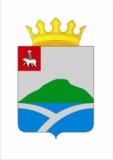 ДУМАУИНСКОГО  МУНИЦИПАЛЬНОГО ОКРУГА ПЕРМСКОГО КРАЯРЕШЕНИЕ	Руководствуясь Бюджетным кодексом Российской Федерации, Дума Уинского муниципального округа Пермского края РЕШАЕТ:	1. Утвердить прилагаемое Положение о бюджетном процессе в Уинском муниципальном округе Пермского края (далее – Уинский муниципальный округ).	2. Считать утратившими силу:решение Земского Собрания Уинского муниципального района  от22.11.2007  № 361 «Об утверждении Положения о бюджетном процессе в Уинском районе»;          решение Земского Собрания Уинского муниципального района  от 20.12.2007 N 390 «О внесении изменений в решение Земского Собрания района от  22.11.2007 № 361 «Об утверждении Положения о бюджетном процессе в Уинском районе»;решение Земского Собрания Уинского муниципального района  от 21.02.2008 № 408 «О внесении изменений и дополнений в Положение о бюджетном процессе в Уинском районе»;решение Земского Собрания Уинского муниципального района  от 30.10.2008 № 497 «О внесении изменений и дополнений в Положение о бюджетном процессе в Уинском районе»;решение Земского Собрания Уинского муниципального района  от 29.01.2009 № 565 «О внесении изменений и дополнений в Положение о бюджетном процессе в Уинском районе»;решение Земского Собрания Уинского муниципального района  от 23.04.2009 № 9 «О внесении изменений и дополнений в Положение о бюджетном процессе в Уинском районе»;решение Земского Собрания Уинского муниципального района  от 22.10.2009 № 91 «О внесении изменений в Положение о бюджетном процессе в Уинском районе»;решение Земского Собрания Уинского муниципального района  от 17.12.2009 № 118 «О внесении изменений в Положение о бюджетном процессе в Уинском районе»;решение Земского Собрания Уинского муниципального района  от 20.05.2010 № 175 «О внесении изменений и дополнений в Положение о бюджетном процессе в Уинском районе»;решение Земского Собрания Уинского муниципального района  от 21.10.2010 № 228 «О внесении изменений и дополнений в Положение о бюджетном процессе в Уинском районе»;решение Земского Собрания Уинского муниципального района  от 22.09.2011 № 368 «О внесении изменений и дополнений в Положение о бюджетном процессе в Уинском районе»;решение Земского Собрания Уинского муниципального района  от 18.11.2011 № 386 «О внесении дополнений в Положение о бюджетном процессе в Уинском районе»;решение Земского Собрания Уинского муниципального района  от 25.10.2012 № 507 «О внесении изменений и дополнений в Положение о бюджетном процессе в Уинском районе»;решение Земского Собрания Уинского муниципального района  от 20.12.2012 № 524 «О внесении изменений в Положение о бюджетном процессе в Уинском районе»;решение Земского Собрания Уинского муниципального района  от 28.03.2013 № 549 «О внесении изменений в Положение о бюджетном процессе в Уинском районе»;решение Земского Собрания Уинского муниципального района  от 30.05.2013 № 566 «О внесении изменений в Положение о бюджетном процессе в Уинском районе»;решение Земского Собрания Уинского муниципального района  от 21.11.2013 № 602 «О внесении изменений и дополнений в Положение о бюджетном процессе в Уинском районе»;решение Земского Собрания Уинского муниципального района  от 25.06.2014 № 668 «О внесении изменений в Положение о бюджетном процессе в Уинском районе»;решение Земского Собрания Уинского муниципального района  от 20.11.2014 № 21 «О внесении изменений в Положение о бюджетном процессе в Уинском районе»;решение Земского Собрания Уинского муниципального района  от 29.01.2015 № 48 «О внесении изменений в Положение о бюджетном процессе в Уинском районе»;решение Земского Собрания Уинского муниципального района  от 22.10.2015 № 96 «О внесении изменений в Положение о бюджетном процессе в Уинском районе»;решение Земского Собрания Уинского муниципального района  от 21.04.2016 № 131 «О внесении изменений и дополнений в Положение о бюджетном процессе в Уинском районе»;решение Земского Собрания Уинского муниципального района  от 27.10.2016 № 152 «О внесении изменений и дополнений в Положение о бюджетном процессе в Уинском районе»;решение Земского Собрания Уинского муниципального района  от 26.10.2017 № 259 «О внесении изменений и дополнений в Положение о бюджетном процессе в Уинском районе»;решение Земского Собрания Уинского муниципального района  от 22.11.2018 № 382 «О внесении изменений и дополнений в Положение о бюджетном процессе в Уинском районе»;решение Земского Собрания Уинского муниципального района  от 25.03.2019 № 408 «О внесении изменений в решение Земского Собрания Уинского муниципального района от 22.11.2018 № 382 «О внесении изменений и дополнений в Положение о бюджетном процессе в Уинском районе»;решение Совета депутатов Уинского сельского поселения от 18.04.2017 № 210 «Об утверждении Положения о бюджете и бюджетном процессе в Уинском сельском поселении»;решение Совета депутатов Уинского сельского поселения от 28.05.2019 №53 «О внесении изменений в решение Совета депутатов Уинского сельского поселения от 18.04.2017 №210 «Об утверждении Положения о бюджете и бюджетном процессе в Уинском сельском поселении»;решение Совета депутатов Уинского сельского поселения от 05.08.2019 №66 «О внесении изменений в решение Совета депутатов Уинского сельского поселения от 18.04.2017 №210 «Об утверждении Положения о бюджете и бюджетном процессе в Уинском сельском поселении»;решение Совета депутатов Нижнесыповского сельского поселения от 22.10.2010 №  96 «Об утверждении Положения о бюджетном процессе в Нижнесыповском сельском поселении»;решение Совета депутатов Нижнесыповского сельского поселения от 27.10. 2011 №143 «О внесении изменений и дополнений в решение Совета депутатов Нижнесыповского сельского поселения от 22.10. 2010 № 96 «Об утверждении Положения о бюджетном процессе в Нижнесыповском сельском поселении»;решение Совета депутатов Нижнесыповского сельского поселения от 17.09. 2012 №183 «О внесении изменений и дополнений в решение Совета депутатов Нижнесыповского сельского поселения от 22.10. 2010 № 96 «Об утверждении Положения о бюджетном процессе в Нижнесыповском сельском поселении»;решение Совета депутатов Нижнесыповского сельского поселения от 26.10.2012 №188 «О внесении изменений и дополнений в решение Совета депутатов Нижнесыповского сельского поселения от 22.10. 2010 № 96 «Об утверждении Положения о бюджетном процессе в Нижнесыповском сельском поселении»;решение Совета депутатов Нижнесыповского сельского поселения от 21.12.2012 №206 «О внесении изменений и дополнений в решение Совета депутатов Нижнесыповского сельского поселения от 22.10. 2010 № 96 «Об утверждении Положения о бюджетном процессе в Нижнесыповском сельском поселении»;решение Совета депутатов Нижнесыповского сельского поселения от 06.03.2013 №210/1 «О внесении изменений и дополнений в решение Совета депутатов Нижнесыповского сельского поселения от 22.10. 2010 № 96 «Об утверждении Положения о бюджетном процессе в Нижнесыповском сельском поселении»;решение Совета депутатов Нижнесыповского сельского поселения от 15.11.2013 №16 «О внесении изменений и дополнений в решение Совета депутатов Нижнесыповского сельского поселения от 22.10. 2010 № 96 «Об утверждении Положения о бюджетном процессе в Нижнесыповском сельском поселении»;решение Совета депутатов Нижнесыповского сельского поселения от 17.12.2013 №28 «О внесении изменений и дополнений в решение Совета депутатов Нижнесыповского сельского поселения от 22.10. 2010 № 96 «Об утверждении Положения о бюджетном процессе в Нижнесыповском сельском поселении»»решение Совета депутатов Нижнесыповского сельского поселения от 28.02.2014 №37 «О внесении изменений и дополнений в решение Совета депутатов Нижнесыповского сельского поселения от 22.10. 2010 № 96 «Об утверждении Положения о бюджетном процессе в Нижнесыповском сельском поселении».решение Совета депутатов Нижнесыповского сельского поселения от 22.12.2014 №77 «О внесении изменений и дополнений в решение Совета депутатов Нижнесыповского сельского поселения от 22.10. 2010 № 96 «Об утверждении Положения о бюджетном процессе в Нижнесыповском сельском поселении»;решение Совета депутатов Нижнесыповского сельского поселения от 22.06.2015 №100 «О внесении изменений и дополнений в решение Совета депутатов Нижнесыповского сельского поселения от 22.10. 2010 № 96 «Об утверждении Положения о бюджетном процессе в Нижнесыповском сельском поселении»;решение Совета депутатов Нижнесыповского сельского поселения  от 23.11.2015 №114 «О внесении изменений и дополнений в решение Совета депутатов Нижнесыповского сельского поселения от 22.10. 2010  № 96 «Об утверждении Положения о бюджетном процессе в Нижнесыповском сельском поселении»;решение Совета депутатов Нижнесыповского сельского поселения  от 22.04.2016 №140 «О внесении изменений и дополнений в решение Совета депутатов Нижнесыповского сельского поселения от 22.10. 2010 № 96 «Об утверждении Положения о бюджетном процессе в Нижнесыповском сельском поселении»;решение Совета депутатов Нижнесыповского сельского поселения от 31.10.2016 №153 «О внесении изменений и дополнений в решение Совета депутатов Нижнесыповского сельского поселения от 22.10. 2010 № 96 «Об утверждении Положения о бюджетном процессе в Нижнесыповском сельском поселении»;решение Совета депутатов Нижнесыповского сельского поселения от 21.12.2016 №162 «О внесении изменений и дополнений в решение Совета депутатов Нижнесыповского сельского поселения от 22.10. 2010 № 96 «Об утверждении Положения о бюджетном процессе в Нижнесыповском сельском поселении»;решение Совета депутатов Нижнесыповского сельского поселения от 21.12.2017 №202 «О внесении изменений и дополнений в решение Совета депутатов Нижнесыповского сельского поселения от 22.10. 2010 № 96 «Об утверждении Положения о бюджетном процессе в Нижнесыповском сельском поселении».решение Совета депутатов Нижнесыповского сельского поселения от 23.03.2018 №212 «О внесении изменений и дополнений в решение Совета депутатов Нижнесыповского сельского поселения от 22.10. 2010 № 96 «Об утверждении Положения о бюджетном процессе в Нижнесыповском сельском поселении»;решение Совета депутатов Аспинского сельского поселения от 11.11.2011 №  86 «Об утверждении Положения о бюджетном процессе в Аспинском сельском поселении»;решение Совета депутатов Аспинского сельского поселения от 04.10.2011 №123 «О внесении изменений и дополнений в решение Совета депутатов от 11.11.201 № 86 «Об утверждении Положения о бюджетном процессе в Аспинском сельском поселении»;решение Совета депутатов Аспинского сельского поселения от 27.03.2012 №148 «О внесении изменений и дополнений в решение Совета депутатов от 11.11.201 №86 «Об утверждении Положения о бюджетном процессе в Аспинском сельском поселении»;решение Совета депутатов Аспинского сельского поселения от 08.06.2012 №50 «О внесении изменений и дополнений в решение Совета депутатов от 11.11.201 №86 «Об утверждении Положения о бюджетном процессе в Аспинском сельском поселении»;решение Совета депутатов Аспинского сельского поселения от 18.10.2012 №167 «О внесении изменений и дополнений в решение Совета депутатов от 11.11.201 №86 «Об утверждении Положения о бюджетном процессе в Аспинском сельском поселении»;решение Совета депутатов Аспинского сельского поселения от 03.06.2013 №203 «О внесении изменений и дополнений в решение Совета депутатов от 11.11.201 №86 «Об утверждении Положения о бюджетном процессе в Аспинском сельском поселении»;решение Совета депутатов Аспинского сельского поселения от 05.11.2013 №11 «О внесении изменений и дополнений в решение Совета депутатов от 11.11.201 №86 «Об утверждении Положения о бюджетном процессе в Аспинском сельском поселении»;решение Совета депутатов Аспинского сельского поселения от 19.12.2014 №76 "О внесении изменений и дополнений в решение Совета депутатов от 11.11.201 №86 "Об утверждении Положения о бюджетном процессе в Аспинском сельском поселении";решение Совета депутатов Аспинского сельского поселения от 24.02.2015 №91 «О внесении изменений и дополнений в решение Совета депутатов от 11.11.201 №86 «Об утверждении Положения о бюджетном процессе в Аспинском сельском поселении»;решение Совета депутатов Аспинского сельского поселения от 27.03.2012 №148 «О внесении изменений и дополнений в решение Совета депутатов от 11.11.201 №86 «Об утверждении Положения о бюджетном процессе в Аспинском сельском поселении»;решение Совета депутатов Аспинского сельского поселения от 22.06.2015 №107 «О внесении изменений и дополнений в решение Совета депутатов от 11.11.201 №86 «Об утверждении Положения о бюджетном процессе в Аспинском сельском поселении»;решение Совета депутатов Аспинского сельского поселения от 27.11.2015 №118 «О внесении изменений и дополнений в решение Совета депутатов от 11.11.201 №86 «Об утверждении Положения о бюджетном процессе в Аспинском сельском поселении»;решение Совета депутатов Аспинского сельского поселения от 21.12.2015 №125 «О внесении изменений и дополнений в решение Совета депутатов от 11.11.201 №86 «Об утверждении Положения о бюджетном процессе в Аспинском сельском поселении»;решение Совета депутатов Аспинского сельского поселения от 24.06.2016 №141 «О внесении изменений и дополнений в решение Совета депутатов от 11.11.201 №86 «Об утверждении Положения о бюджетном процессе в Аспинском сельском поселении»;решение Совета депутатов Аспинского сельского поселения от 05.10.2016 №149 «О внесении изменений и дополнений в решение Совета депутатов от 11.11.201 №86 «Об утверждении Положения о бюджетном процессе в Аспинском сельском поселении»;решение Совета депутатов Аспинского сельского поселения от 25.11.2016 №161 «О внесении изменений и дополнений в решение Совета депутатов от 11.11.201 №86 «Об утверждении Положения о бюджетном процессе в Аспинском сельском поселении»;решение Совета депутатов Аспинского сельского поселения от 18.10.2017 №201 «О внесении изменений и дополнений в решение Совета депутатов от 11.11.201 № 86 «Об утверждении Положения о бюджетном процессе в Аспинском сельском поселении»;решение Совета депутатов Аспинского сельского поселения от 26.03.2018 №229 «О внесении изменений и дополнений в решение Совета депутатов от 11.11.201 №86 «Об утверждении Положения о бюджетном процессе в Аспинском сельском поселении»;решение Совета депутатов Аспинского сельского поселения от 21.12.2018 №39 «О внесении изменений и дополнений в решение Совета депутатов от 11.11.201 №86 «Об утверждении Положения о бюджетном процессе в Аспинском сельском поселении»;решение Совета депутатов Аспинского сельского поселения от 16.04.2019 №67 «О внесении изменений и дополнений в решение Совета депутатов от 11.11.201 №86 «Об утверждении Положения о бюджетном процессе в Аспинском сельском поселении»;решение Совета депутатов Аспинского сельского поселения от 25.07.2019 №92 «О внесении изменений и дополнений в решение Совета депутатов от 11.11.201 №86 «Об утверждении Положения о бюджетном процессе в Аспинском сельском поселении»;решение Совета депутатов Судинского сельского поселения Уинского муниципального района Пермского края от 19.02.2019 №  42 «Об утверждении Положения о бюджетном процессе в Судинском сельском поселении»;решение Совета депутатов Чайкинского сельского поселения от 29.11.2010 № 114 «Об утверждении Положения о бюджетном процессе в Чайкинском сельском поселении»;решение Совета депутатов Чайкинского сельского поселения от 06.12.2012 №220 «О внесении изменений и дополнений в Положение о бюджетном процессе в Чайкинском сельском поселении, утвержденное решением Совета депутатов Чайкинского сельского  поселения Уинского муниципального района Пермского края  от 29.11.2010 №114»;решение Совета депутатов Чайкинского сельского поселения от 19.07.2013 №240 «О внесении изменений и дополнений в Положение о бюджетном процессе в Чайкинском сельском поселении, утвержденное решением Совета депутатов Чайкинского сельского  поселения Уинского муниципального района Пермского края  от 29.11.2010 №114»;решение Совета депутатов Чайкинского сельского поселения от 10.10.2013 №6 «О внесении изменений и дополнений в Положение о бюджетном процессе в Чайкинском сельском поселении, утвержденное решением Совета депутатов Чайкинского сельского  поселения Уинского муниципального района Пермского края  от 29.11.2010 №114»;решение Совета депутатов Чайкинского сельского поселения от  29.01.2014 №33 «О внесении изменений и дополнений в Положение о бюджетном процессе в Чайкинском сельском поселении, утвержденное решением Совета депутатов Чайкинского сельского  поселения Уинского муниципального района Пермского края  от 29.11.2010 №114»;решение Совета депутатов Чайкинского сельского поселения от  23.12.2014 №81 «О внесении изменений и дополнений в Положение о бюджетном процессе в Чайкинском сельском поселении, утвержденное решением Совета депутатов Чайкинского сельского  поселения Уинского муниципального района Пермского края  от 29.11.2010 №114»;решение Совета депутатов Чайкинского сельского поселения от  21.08.2015 №109 «О внесении изменений и дополнений в Положение о бюджетном процессе в Чайкинском сельском поселении, утвержденное решением Совета депутатов Чайкинского сельского  поселения Уинского муниципального района Пермского края  от 29.11.2010 №114»;решение Совета депутатов Чайкинского сельского поселения от  21.10.2016 №141 «О внесении изменений и дополнений в Положение о бюджетном процессе в Чайкинском сельском поселении, утвержденное решением Совета депутатов Чайкинского сельского  поселения Уинского муниципального района Пермского края  от 29.11.2010 №114»;решение Совета депутатов Чайкинского сельского поселения от  31.07.2019 №45 «О внесении изменений и дополнений в Положение о бюджетном процессе в Чайкинском сельском поселении, утвержденное решением Совета депутатов Чайкинского сельского  поселения Уинского муниципального района Пермского края  от 29.11.2010 №114»; решение Совета депутатов Чайкинского сельского поселения от  30.10.2019 №  64 «О внесении изменений и дополнений в Положение о бюджетном процессе в Чайкинском сельском поселении, утвержденное решением Совета депутатов Чайкинского сельского  поселения Уинского муниципального района Пермского края  от 29.11.2010 №114».3. Настоящее решение вступает в силу со дня опубликования  в печатном средстве массовой информации  газете «Родник-1»и применяется к правоотношениям, возникающим при составлении и исполнении бюджета Уинского муниципального округа Пермского края, начиная с бюджета на 2020 год и на плановый период 2021-2022 годов.Приложение к решению Думы Уинского муниципального округаПермского краяот 08 .11.2019 № 21 ПОЛОЖЕНИЕО БЮДЖЕТНОМ ПРОЦЕССЕ В УИНСКОМ МУНИЦИПАЛЬНОМ ОКРУГЕПЕРМСКОГО КРАЯ Общие положенияСтатья 1. Правоотношения, регулируемые настоящим ПоложениемПоложение о бюджетном процессе в Уинском муниципальном округе Пермского края (далее - Положение) регламентирует бюджетные отношения, возникающие между участниками бюджетных правоотношений по установлению порядка составления и рассмотрения проекта бюджета Уинского муниципального округа (далее - местный бюджет), утверждения и исполнения местного бюджета, осуществления контроля за его исполнением, рассмотрения и утверждения отчета об исполнении местного бюджета.Статья 2. Правовые основы осуществления бюджетных правоотношений в Уинском муниципальном округе Пермского края1. Бюджетные правоотношения в Уинском муниципальном округе Пермского края (дплее – Уинский муниципальный округ) осуществляются в соответствии с Бюджетным кодексом Российской Федерации, Налоговым кодексом Российской Федерации, Федеральным законом от 6 октября . № 131-ФЗ «Об общих принципах организации местного самоуправления в Российской Федерации», иными законодательными и нормативными правовыми актами Российской Федерации и Пермского края, УставомУинского муниципального округа и настоящим Положением.2. В случае противоречия между настоящим Положением и иными муниципальными правовыми актами Уинского муниципального округа, регулирующими бюджетные правоотношения, применяется настоящее Положение.Статья 3. Понятия и термины, применяемые в настоящем ПоложенииПонятия и термины в настоящем Положении применяются в том значении, в каком они установлены Бюджетным кодексом Российской Федерации.Используемые в настоящем Положении слова «бюджет Уинского муниципального округа», «бюджет муниципального округа», «местный бюджет» являются равнозначными.Статья 4. Основные этапы бюджетного процесса в Уинском муниципальном округеБюджетный процесс в Уинском муниципальном округе включает следующие этапы:составление проекта местного бюджета;рассмотрение и утверждение местного бюджета;исполнение местного бюджета;осуществление внешнего и внутреннего муниципального финансового контроля;составление, внешняя проверка, рассмотрение и утверждение отчета об исполнении местного бюджета.Статья 5. Участники бюджетного процессаУчастниками бюджетного процесса в Уинском муниципальном округе являются:глава Уинского муниципального округа;Дума Уинского муниципального округа;администрация Уинского муниципального округа;главные распорядители (распорядители) бюджетных средств;главные администраторы (администраторы) доходов местного бюджета;главные администраторы (администраторы) источников финансирования дефицита местного бюджета;получатели бюджетных средств;органы муниципального финансового контроля.Статья 6. Бюджетные полномочия участников бюджетного процесса1. Полномочия участников бюджетного процесса осуществляются в соответствии с Бюджетным кодексом Российской Федерации.2. Дума Уинского муниципального округа:рассматривает и утверждает местный бюджет и отчет о его исполнении;осуществляет контроль в ходе рассмотрения отдельных вопросов исполнения местного бюджета на своих заседаниях, заседаниях комиссий, рабочих групп Думы Уинского муниципального округа, в ходе проводимых Думой Уинского муниципального округа слушаний и в связи с депутатскими запросами;формирует и определяет правовой статус органа внешнего муниципального финансового контроля;вводит местные налоги, устанавливает налоговые ставки по ним и предоставляет налоговые льготы по местным налогам в пределах прав, предоставленных законодательством Российской Федерации о налогах и сборах;осуществляет иные бюджетные полномочия в соответствии с Бюджетным кодексом Российской Федерации, Федеральным законом от 6 октября . № 131-ФЗ «Об общих принципах организации местного самоуправления в Российской Федерации», Федеральным законом от 7 февраля . № 6-ФЗ «Об общих принципах организации и деятельности контрольно-счетных органов субъектов Российской Федерации и муниципальных образований», иными законодательными и нормативными правовыми актами Российской Федерации, Пермского края, Уставом Уинского муниципального округа.Дума Уинского муниципального округа имеет право на:получение от администрации Уинского муниципального округа сопроводительных материалов в ходе рассмотрения и утверждения проекта местного бюджета;получение от финансового органа информации об исполнении местного бюджета;утверждение (неутверждение) отчета об исполнении местного бюджета.3. Глава Уинского муниципального округа – глава администрации Уинского муниципального округа Пермского края:определяет бюджетную и налоговую политику Уинского муниципального округа;вносит в Думу Уинского муниципального округа предложения по установлению, изменению, отмене местных налогов и сборов, введению и отмене налоговых льгот по местным налогам;вносит на рассмотрение Думе Уинского муниципального округа проект бюджета округа;представляет отчет об исполнении местного бюджета на утверждение в Думу Уинского муниципального округа;4. Администрация Уинского муниципального округа Пермского края:разрабатывает прогноз социально-экономического развития Уинского муниципального округа исходя из сценарных условий функционирования экономики Уинского муниципального округа;организует составление проекта местного бюджета на очередной финансовый год и на плановый период и внесение его с необходимыми документами и материалами на утверждение в Думу Уинского муниципального округа;утверждает порядок разработки, утверждения и реализации муниципальных программ;утверждает муниципальные программы;утверждает порядок осуществления муниципальных заимствований, обслуживания и управления муниципальным долгом;осуществляет муниципальные заимствования от имени Уинского муниципального округа в соответствии с Бюджетным кодексом Российской Федерации;утверждает порядок предоставления муниципальных гарантий;предоставляет муниципальные гарантии;утверждает порядок ведения муниципальной долговой книги;обеспечивает управление муниципальным долгом;утверждает состав, порядок и сроки внесения информации в муниципальную долговую книгу;осуществляет иные бюджетные полномочия в соответствии с Бюджетным кодексом Российской Федерации и настоящим Положением.5. Финансовый орган:разрабатывает основные направления бюджетной и налоговой политики Уинского муниципального округа;составляет проект местного бюджета на очередной финансовый год и плановый период, представляет его главе Уинского муниципального округа для рассмотрения и принятия решения о направлении его в Думу Уинского муниципального округа;осуществляет методологическое руководство по вопросам формирования и исполнения местного бюджета, бухгалтерского и бюджетного учета, бюджетной отчетности;в соответствии с Бюджетным кодексом Российской Федерации утверждает по компетенции коды отдельных составных частей бюджетной классификации Российской Федерации;утверждает перечень кодов подвидов по видам доходов, главными администраторами которых являются органы местного самоуправления и находящиеся в их ведении муниципальные казенные учреждения;ведет реестр расходных обязательств Уинского муниципального округа;ведет реестр источников доходов местного бюджета;разрабатывает и утверждает методику планирования доходов местного бюджета;разрабатывает и утверждает методику планирования бюджетных ассигнований;осуществляет методологическое руководство подготовкой и устанавливает порядок формирования и представления главными распорядителями средств бюджета обоснований бюджетных ассигнований;устанавливает порядок составления и ведения сводной бюджетной росписи местного бюджета, бюджетных росписей главных распорядителей бюджетных средств и кассового плана исполнения местного бюджета;составляет, утверждает и ведет сводную бюджетную роспись местного бюджета, кассовый план;доводит до главных распорядителей бюджетных средств показатели сводной бюджетной росписи и лимиты бюджетных обязательств;устанавливает порядок исполнения местного бюджета по расходам и источникам финансирования дефицита бюджета с соблюдением требований Бюджетного кодекса Российской Федерации и настоящего Положения;осуществляет операции по управлению остатками средств на едином счете местного бюджета;открывает и ведет в порядке, им установленном, лицевые счета главных распорядителей, получателей бюджетных средств, а также казенных, автономных и бюджетных учреждений, созданных на базе имущества, находящегося в собственности Уинского муниципального округа;устанавливает порядок санкционирования оплаты денежных обязательств и осуществляет в установленном порядке санкционирование оплаты денежных обязательств местного бюджета;открывает в учреждениях Центрального банка Российской Федерации счета для учета средств, поступающих во временное распоряжение главных распорядителей, получателей бюджетных средств, и для учета средств юридических лиц, не являющихся участниками бюджетного процесса, лицевые счета которым открыты в финансовом органе, и осуществляет проведение кассовых операций на указанных счетах;ведет учет средств резервного фонда администрации Уинского муниципального округа;разрабатывает проекты программ муниципальных внутренних заимствований, муниципальных гарантий;проводит работу по привлечению бюджетных кредитов из других бюджетов бюджетной системы Российской Федерации в целях покрытия дефицита местного бюджета и покрытия временного кассового разрыва, возникающего при исполнении местного бюджета;осуществляет организацию процесса предоставления муниципальных гарантий на основании решения о бюджете Уинского муниципального округа на очередной финансовый год и плановый период в соответствии с требованиями бюджетного законодательства;устанавливает порядок проведения и проводит анализ финансового состояния принципала в целях предоставления муниципальной гарантии;ведет муниципальную долговую книгу;осуществляет управление муниципальным долгом;принимает годовую, квартальную и месячную бюджетную отчетность от главных распорядителей бюджетных средств, главных администраторов доходов бюджета, главных администраторов источников финансирования дефицита бюджета;составляет бюджетную отчетность об исполнении местного бюджета и представляет ее в Министерство финансов Пермского края;осуществляет внутренний, предварительный и последующий контроль за исполнением местного бюджета, в том числе контроль за целевым и эффективным расходованием бюджетных средств главными распорядителями и получателями бюджетных средств;применяет к главному распорядителю бюджетных средств, получателю бюджетных средств, главному администратору доходов бюджета, главному администратору источников финансирования дефицита бюджета бюджетные меры принуждения за совершение бюджетного нарушения, установленных Бюджетным кодексом Российской Федерации;осуществляет приостановление операций по расходованию средств на лицевых счетах получателей бюджетных средств в случаях и в порядке, установленных федеральным законом;исполняет судебные акты по обращению взыскания на средства местного бюджета в порядке, предусмотренном Бюджетным кодексом Российской Федерации;осуществляет иные полномочия в области бюджетного процесса в соответствии с федеральными законами, законами Пермского края, Уставом Уинского муниципального округа, настоящим Положением и иными муниципальными правовыми актами в сфере регулирования бюджетных правоотношений;устанавливает порядок утверждения и доведения предельных объемов финансирования;устанавливает порядок завершения операций в текущем финансовом году;6. Контрольно-счетный орган Уинского муниципального округа:осуществляет внешний контроль за исполнением местного бюджета;проводит экспертизу проекта местного бюджета и иных нормативных правовых актов органов местного самоуправления, регулирующих бюджетные правоотношения;осуществляет внешнюю проверку годового отчета об исполнении местного бюджета;осуществляет контроль за соблюдением установленного порядка управления и распоряжения имуществом, находящимся в муниципальной собственности, в том числе охраняемыми результатами интеллектуальной деятельности и средствами индивидуализации, принадлежащими муниципальному образованию;организует и осуществляет контроль за законностью, результативностью (эффективностью и экономностью) использования средств местного бюджета, а также средств, получаемых местным бюджетом из иных источников, предусмотренных законодательством Российской Федерации;осуществляет оценку эффективности предоставления налоговых и иных льгот и преимуществ, а также оценку законности предоставления муниципальных гарантий и поручительств или обеспечения исполнения обязательств другими способами по сделкам, совершаемым юридическими лицами и индивидуальными предпринимателями за счет средств местного бюджета и имущества, находящегося в муниципальной собственности;осуществляет финансово-экономическую экспертизу проектов муниципальных правовых актов (включая обоснованность финансово-экономических обоснований) в части, касающейся расходных обязательств Уинского муниципального округа, а также муниципальных программ;осуществляет анализ бюджетного процесса в Уинском муниципальном округе и подготовку предложений, направленных на его совершенствование;участвует в пределах полномочий в мероприятиях, направленных на противодействие коррупции;осуществляет иные полномочия в сфере внешнего муниципального финансового контроля, установленные федеральными законами, законами Пермского края, Уставом Уинского муниципального округа и нормативными правовыми актами Думы Уинского муниципального округа.7. Главный распорядитель бюджетных средств:обеспечивает результативность, адресность и целевой характер использования бюджетных средств в соответствии с утвержденными ему бюджетными ассигнованиями и лимитами бюджетных обязательств;формирует перечень подведомственных ему получателей бюджетных средств;ведет реестр расходных обязательств, подлежащих исполнению в пределах утвержденных ему лимитов бюджетных обязательств и бюджетных ассигнований;осуществляет планирование соответствующих расходов местного бюджета, составляет обоснования бюджетных ассигнований;составляет, утверждает и ведет бюджетную роспись, распределяет бюджетные ассигнования, лимиты бюджетных обязательств по подведомственным получателям бюджетных средств и исполняет соответствующую часть местного бюджета;вносит предложения по формированию и изменению лимитов бюджетных обязательств;вносит предложения по формированию и изменению сводной бюджетной росписи;определяет порядок утверждения бюджетных смет подведомственных получателей бюджетных средств, являющихся казенными учреждениями;формирует и утверждает муниципальные задания;обеспечивает соблюдение получателями межбюджетных субсидий, субвенций и иных межбюджетных трансфертов, имеющих целевое назначение, а также иных субсидий и бюджетных инвестиций, определенных Бюджетным кодексом Российской Федерации, условий, целей и порядка, установленных при их предоставлении;формирует бюджетную отчетность главного распорядителя бюджетных средств;отвечает от имени Уинского муниципального округа по денежным обязательствам подведомственных ему получателей бюджетных средств;осуществляет иные бюджетные полномочия, установленные Бюджетным кодексом Российской Федерации, настоящим Положением и принимаемыми в соответствии с ними нормативными правовыми актами, регулирующими бюджетные правоотношения.8. Получатель бюджетных средств:составляет и исполняет бюджетную смету;принимает и (или) исполняет в пределах доведенных лимитов бюджетных обязательств и (или) бюджетных ассигнований бюджетные обязательства;обеспечивает результативность, целевой характер использования предусмотренных ему бюджетных ассигнований;вносит соответствующему главному распорядителю бюджетных средств предложения по изменению бюджетной росписи;ведет бюджетный учет (обеспечивает ведение бюджетного учета);формирует бюджетную отчетность (обеспечивает формирование бюджетной отчетности) и представляет бюджетную отчетность получателя бюджетных средств соответствующему главному распорядителю бюджетных средств;исполняет иные полномочия, установленные Бюджетным кодексом Российской Федерации, настоящим Положением и принятыми в соответствии с ними нормативными правовыми актами, регулирующими бюджетные правоотношения.9. Главный администратор доходов местного бюджета:формирует перечень подведомственных ему администраторов доходов местного бюджета;представляет сведения, необходимые для составления проекта местного бюджета;представляет сведения для составления и ведения кассового плана;формирует и представляет бюджетную отчетность главного администратора доходов местного бюджета;ведет реестр источников доходов местного бюджета по закрепленным за ним источникам доходов на основании перечня источников доходов бюджетов бюджетной системы Российской Федерации;утверждает методику прогнозирования поступлений доходов в местный бюджет в соответствии с общими требованиями к такой методике, установленными Правительством Российской Федерации;осуществляет иные бюджетные полномочия, установленные Бюджетным кодексом Российской Федерации, настоящим Положением и принимаемыми в соответствии с ними нормативными правовыми актами, регулирующими бюджетные правоотношения.10. Администратор доходов местного бюджета:осуществляет начисление, учет и контроль за правильностью исчисления, полнотой и своевременностью осуществления платежей в бюджет, пеней и штрафов по ним;осуществляет взыскание задолженности по платежам в бюджет, пеней и штрафов;принимает решение о возврате излишне уплаченных (взысканных) платежей в местный бюджет, пеней и штрафов, а также процентов за несвоевременное осуществление такого возврата и процентов, начисленных на излишне взысканные суммы, и представляет поручение в орган Федерального казначейства для осуществления возврата в порядке, установленном Министерством финансов Российской Федерации;принимает решение о зачете (уточнении) платежей в бюджеты бюджетной системы Российской Федерации и представляет уведомление в орган Федерального казначейства;в случае и порядке, установленных главным администратором доходов бюджета, формирует и представляет главному администратору доходов бюджета сведения и бюджетную отчетность, необходимые для осуществления полномочий соответствующего главного администратора доходов местного бюджета;предоставляет информацию, необходимую для уплаты денежных средств физическими и юридическими лицами за муниципальные услуги, а также иных платежей, являющихся источниками формирования доходов местного бюджета, в Государственную информационную систему о государственных и муниципальных платежах в соответствии с порядком, установленным Федеральным законом от 27 июля . № 210-ФЗ «Об организации предоставления государственных и муниципальных услуг»;принимает решение о признании безнадежной к взысканию задолженности по платежам в бюджет;осуществляет иные бюджетные полномочия, установленные Бюджетным кодексом Российской Федерации, настоящим Положением и принимаемыми в соответствии с ними нормативными правовыми актами, регулирующими бюджетные правоотношения.В случае отсутствия администратора доходов местного бюджета его полномочия осуществляет главный администратор доходов местного бюджета.11. Главный администратор источников финансирования дефицита бюджета:формирует перечни подведомственных ему администраторов источников финансирования дефицита местного бюджета;осуществляет планирование (прогнозирование) поступлений и выплат по источникам финансирования дефицита местного бюджета;обеспечивает адресность и целевой характер использования выделенных в его распоряжение ассигнований, предназначенных для погашения источников финансирования дефицита местного бюджета;распределяет бюджетные ассигнования по подведомственным администраторам источников финансирования дефицита местного бюджета и исполняет соответствующую часть местного бюджета;организует и осуществляет ведомственный финансовый контроль в сфере своей деятельности;формирует бюджетную отчетность главного администратора источников финансирования дефицита местного бюджета;утверждает методику прогнозирования поступлений по источникам финансирования дефицита местного бюджета в соответствии с общими требованиями к такой методике, установленными Правительством Российской Федерации;составляет обоснования бюджетных ассигнований.12. Администратор источников финансирования дефицита местного бюджета:осуществляет планирование (прогнозирование) поступлений и выплат по источникам финансирования дефицита местного бюджета;осуществляет контроль за полнотой и своевременностью поступления в бюджет источников финансирования дефицита местного бюджета;обеспечивает поступления в местный бюджет и выплаты из местного бюджета по источникам финансирования дефицита местного бюджета;обеспечивает адресность и целевой характер использования выделенных в его распоряжение ассигнований, предназначенных для погашения источников финансирования дефицита местного бюджета;формирует и представляет бюджетную отчетность;осуществляет иные бюджетные полномочия, установленные Бюджетным кодексом Российской Федерации, настоящим Положением и принимаемыми в соответствии с ними нормативными правовыми актами, регулирующими бюджетные правоотношения.Статья 7. Особенности применения бюджетной классификации Российской Федерации в Уинском муниципальном округе1. В целях обеспечения единства бюджетной классификации Российской Федерации и сопоставимости показателей бюджетов бюджетной системы при группировке доходов, расходов и источников финансирования дефицитов бюджетов применяется бюджетная классификация Российской Федерации, а также порядок ее применения, установленный Министерством финансов Российской Федерации.2. Перечень главных администраторов доходов местного бюджета, закрепляемые за ними виды (подвиды) доходов бюджета утверждаются решением о местном бюджете.Для детализации поступлений по кодам классификации доходов применяется код подвида доходов.Финансовый орган утверждает перечень кодов подвидов по видам доходов, главными администраторами которых являются органы местного самоуправления Уинского муниципального округа, функциональные (отраслевые) органы администрации Уинского муниципального округа и (или) находящиеся в их ведении казенные учреждения.В случаях изменения состава и (или) функций главных администраторов доходов местного бюджета, а также изменения принципов назначения и присвоения структуры кодов классификации доходов бюджетов изменения в перечень главных администраторов доходов бюджетов, а также состав закрепленных за ними кодов классификации доходов бюджетов вносятся на основании правового акта финансового органа без внесения изменений в решение о местном бюджете.3. Перечень главных распорядителей средств местного бюджета устанавливается решением о бюджете в составе ведомственной структуры расходов.Перечень разделов, подразделов, целевых статей (муниципальных программ и непрограммных направлений деятельности), групп видов расходов бюджета утверждается в составе ведомственной структуры расходов бюджета решением о местном бюджете либо в установленных Бюджетным кодексом Российской Федерации случаях сводной бюджетной росписью.Целевые статьи расходов местного бюджета формируются в соответствии с муниципальными программами, не включенными в муниципальные программы направлениями деятельности органов местного самоуправления, функциональных (отраслевых) органов администрации Уинского муниципального округа (в целях настоящего Положения - непрограммные направления деятельности).Каждому публично нормативному обязательству, межбюджетному трансферту, обособленной функции (сфере, направлению) деятельности органов местного самоуправления присваиваются уникальные коды целевых статей расходов местного бюджета.Перечень и коды целевых статей расходов бюджета устанавливаются финансовым органом.Перечень и коды целевых статей расходов бюджетов, финансовое обеспечение которых осуществляется за счет межбюджетных субсидий, субвенций и иных межбюджетных трансфертов, имеющих целевое назначение, определяются в порядке, установленном финансовым органом, осуществляющим составление и организацию исполнения бюджета, из которого предоставляются указанные межбюджетные субсидии, субвенции и иные межбюджетные трансферты, имеющие целевое назначение.4. Перечень главных администраторов источников финансирования дефицита бюджета утверждается решением о местном бюджете.Перечень статей и видов источников финансирования дефицита бюджетов утверждается решением о местном бюджете при утверждении источников финансирования дефицита бюджета.В случаях изменения состава и (или) функций главных администраторов источников финансирования дефицита бюджета, а также изменения принципов назначения и присвоения структуры кодов классификации источников финансирования дефицита бюджета изменения в перечень главных администраторов источников финансирования дефицита бюджета, а также состав закрепленных за ними кодов классификации источников финансирования дефицита бюджета вносятся на основании приказа руководителя финансового органа без внесения изменений в решение о местном бюджете.Статья 8. Доходы местного бюджета1. Доходы местного бюджета формируются в соответствии с бюджетным законодательством Российской Федерации, законодательством о налогах и сборах и законодательством об иных обязательных платежах.К доходам местного бюджета относятся налоговые, неналоговые и безвозмездные поступления.2. К налоговым доходам местного бюджета относятся предусмотренные законодательством Российской Федерации о налогах и сборах, законом Пермского края о налогах и сборах, нормативными правовыми актами Думы Уинского муниципального округа соответственно федеральные, региональные, местные налоги и сборы, а также пени и штрафы по ним.3. В бюджет Уинского муниципального округа в соответствии с главой 9 Бюджетного кодекса Российской Федерации зачисляются местные налоги и сборы, налоговые доходы от федеральных налогов и сборов, в том числе предусмотренных специальными налоговыми режимами, региональные и местные налоги по единым, дополнительным, дифференцированным нормативам отчислений, установленным Бюджетным кодексом Российской Федерации, законами Пермского края и (или) решениями Думы Уинского муниципального округа.Неналоговые доходы местного бюджета формируются в соответствии со статьями 41, 42, 46 и 62 Бюджетного кодекса Российской Федерации.4. Решения Думы Уинского муниципального округа о внесении изменений в решения о местных налогах, приводящие к изменению доходов бюджета, вступающие в силу в очередном финансовом году и плановом периоде, должны быть приняты до дня внесения в Думу Уинского муниципального округа проекта решения о местном бюджете на очередной финансовый год и плановый период.Статья 9. Перечень и реестры источников доходов местного бюджета1. Финансовый орган обязан вести реестр источников доходов бюджета Уинского муниципального округа.2. Под перечнем источников доходов местного бюджета понимается свод (перечень) федеральных налогов и сборов, региональных и местных налогов, иных обязательных платежей, других поступлений, являющихся источниками формирования доходов местного бюджета, с указанием правовых оснований их возникновения, порядка расчета (размеры, ставки, льготы) и иных характеристик источников доходов местного бюджета, определяемых порядком формирования и ведения перечня источников доходов Российской Федерации.3. Под реестром источников доходов бюджета муниципального округа понимается свод информации о доходах бюджета муниципального округа по источникам доходов бюджетов бюджетной системы Российской Федерации, формируемой в процессе составления, утверждения и исполнения бюджета муниципального округа, на основании перечня источников доходов Российской Федерации.4. Реестры источников доходов бюджета муниципального округа формируются и ведутся в порядке, установленном администрацией Уинского муниципального округа.5. Реестры источников доходов бюджета муниципального округа представляются в Министерство финансов Пермского края в порядке, установленном Правительством Пермского края.Статья 10. Принятие решения о признании безнадежной к взысканию задолженности по платежам в местный бюджет и о её списании (восстановлении)Порядок принятия решения о признании безнадежной к взысканию задолженности по платежам в местный бюджет и о её списании (восстановлении) устанавливается в соответствии со статьей 47.2 Бюджетного кодекса Российской Федерации.Статья 11. Расходы местного бюджета1. Формирование расходов местного бюджета осуществляется в соответствии с расходными обязательствами Уинского муниципального округа, обусловленными установленным законодательством Российской Федерации разграничением полномочий федеральных органов государственной власти, органов государственной власти Пермского края и органов местного самоуправления, исполнение которых согласно законодательству Российской Федерации, договорам и соглашениям должно происходить в очередном финансовом году и плановом периоде за счет средств местного бюджета.2. Осуществление расходов местного бюджета, связанных с исполнением полномочий федеральных органов государственной власти, органов государственной власти Пермского края, не допускается, за исключением случаев, установленных федеральными законами, законами Пермского края.Статья 12. Дефицит бюджета и источники его финансирования1. Дефицит местного бюджета не должен превышать 10 процентов утвержденного общего годового объема доходов местного бюджета без учета утвержденного объема безвозмездных поступлений и (или) поступлений налоговых доходов по дополнительным нормативам отчислений.Для муниципального образования, в отношении которого осуществляются меры, предусмотренные пунктом 4 статьи 136 Бюджетного  кодекса Российской Федерации, дефицит бюджета не должен превышать 5 процентов утвержденного общего годового объема доходов местного бюджета без учета утвержденного объема безвозмездных поступлений и (или) поступлений налоговых доходов по дополнительным нормативам отчислений.В случае утверждения решением о бюджете на очередной финансовый год и каждый год планового периода в составе источников финансирования дефицита местного бюджета поступлений от продажи акций и иных форм участия в капитале, находящихся в собственности Уинского муниципального округа, и (или) снижения остатков средств на счетах по учету средств местного бюджета дефицит местного бюджета может превысить ограничения, установленные настоящим пунктом, в пределах суммы указанных поступлений и снижения остатков средств на счетах по учету средств местного бюджета.2. Дефицит местного бюджета, сложившийся по данным годового отчета об исполнении местного бюджета, должен соответствовать ограничениям, установленным пунктом 1 настоящей статьи.3. Источники финансирования дефицита местного бюджета формируются в соответствии со статьей 96 Бюджетного кодекса Российской Федерации.4. Перечень главных администраторов источников финансирования дефицитов бюджетов утверждается решением о бюджете Уинского муниципального округа.Финансовый орган Уинского муниципального округа утверждает перечень кодов видов источников финансирования дефицитов бюджетов, главными администраторами которых являются органы местного самоуправления и (или) находящиеся в их ведении казенные учреждения.В случаях изменения состава и (или) функций главных администраторов источников финансирования дефицита бюджета, а также изменения принципов назначения и присвоения структуры кодов классификации источников финансирования дефицита бюджета изменения в перечень главных администраторов источников финансирования дефицита бюджета, а также в состав закрепленных за ними кодов классификации источников финансирования дефицита бюджета вносятся на основании муниципального правового акта финансового органа без внесения изменений в решение о бюджете.Статья 13. Бюджетные ассигнования1. К бюджетным ассигнованиям относятся ассигнования на:оказание муниципальных услуг (выполнение работ), включая ассигнования на закупки товаров, работ, услуг для обеспечения муниципальных нужд;предоставление бюджетных инвестиций юридическим лицам, не являющимся муниципальными учреждениями и муниципальными унитарными предприятиями;предоставление субсидий юридическим лицам (за исключением субсидий муниципальным учреждениям), индивидуальным предпринимателям, физическим лицам;обслуживание муниципального долга;исполнение судебных актов по искам к Уинскому муниципальному округу о возмещении вреда, причиненного гражданину или юридическому лицу в результате незаконных действий (бездействия) органов местного самоуправления либо должностных лиц этих органов;социальное обеспечение населения.2. К бюджетным ассигнованиям на оказание муниципальных услуг (выполнение работ) относятся ассигнования на:обеспечение выполнения функций казенных учреждений, в том числе по оказанию муниципальных услуг (выполнению работ) физическим и (или) юридическим лицам;предоставление субсидий бюджетным и автономным учреждениям, включая субсидии на финансовое обеспечение выполнения ими муниципального задания;предоставление субсидий некоммерческим организациям, не являющимся муниципальными учреждениями, в том числе в соответствии с договорами (соглашениями) на оказание указанными организациями муниципальных услуг (выполнение работ) физическим и (или) юридическим лицам;осуществление бюджетных инвестиций в объекты муниципальной собственности;закупку товаров, работ и услуг для обеспечения муниципальных нужд (за исключением бюджетных ассигнований для обеспечения выполнения функций казенного учреждения и бюджетных ассигнований на осуществление бюджетных инвестиций в объекты муниципальной собственности казенных учреждений), в том числе в целях оказания муниципальных услуг физическим и юридическим лицам.3. Обеспечение выполнения функций казенных учреждений включает:оплату труда работников казенных учреждений, денежное содержание (денежное вознаграждение, заработную плату) работников органов местного самоуправления, лиц, замещающих муниципальные должности, муниципальных служащих, иных категорий работников, командировочные и иные выплаты в соответствии с трудовыми договорами (служебными контрактами, контрактами) и законодательством Российской Федерации, законодательством Пермского края и муниципальными правовыми актами;закупки товаров, работ, услуг для обеспечения муниципальных нужд;уплату налогов, сборов и иных обязательных платежей в бюджетную систему Российской Федерации;возмещение вреда, причиненного казенным учреждением при осуществлении его деятельности.4. Закупки товаров, работ, услуг для обеспечения муниципальных нужд осуществляются в соответствии с законодательством Российской Федерации о контрактной системе в сфере закупок товаров, работ, услуг для обеспечения государственных и муниципальных нужд с учетом положений Бюджетного кодекса Российской Федерации.Муниципальные контракты заключаются в соответствии с планом-графиком закупок товаров, работ, услуг для обеспечения муниципальных нужд, сформированным и утвержденным в установленном законодательством Российской Федерации о контрактной системе в сфере закупок товаров, работ, услуг для обеспечения государственных и муниципальных нужд порядке, и оплачиваются в пределах лимитов бюджетных обязательств.Статья 14. Бюджетные инвестиции в объекты муниципальной собственности1. В местном бюджете, в том числе в рамках муниципальных программ, могут предусматриваться бюджетные ассигнования наа) осуществление бюджетных инвестиций в форме капитальных вложений в объекты муниципальной собственности Уинского муниципального округа.б) предоставление субсидий на осуществление бюджетными и автономными учреждениями, муниципальными унитарными предприятиями капитальных вложений в объекты капитального строительства муниципальной собственности или приобретение объектов недвижимого имущества в  муниципальную собственность с последующим увеличением стоимости основных средств, находящихся на праве оперативного управления у этих учреждений и предприятий, или уставного фонда указанных предприятий, основанных на праве хозяйственного ведения (далее – субсидии на осуществление капитальных вложений).Бюджетные инвестиции в объекты муниципальной собственности Уинского муниципального округа и принятие решений о подготовке и реализации бюджетных инвестиций в указанные объекты осуществляются в порядке, установленном администрацией Уинского муниципального округа.Объекты капитального строительства, созданные в результате осуществления бюджетных инвестиций, или объекты недвижимого имущества, приобретенные в муниципальную собственность в результате осуществления бюджетных инвестиций, закрепляются в установленном порядке на праве оперативного управления или хозяйственного ведения за муниципальными учреждениями, муниципальными унитарными предприятиями с последующим увеличением стоимости основных средств, находящихся на праве оперативного управления у муниципальных учреждений либо на праве оперативного управления или хозяйственного ведения у муниципальных унитарных предприятий, а также увеличения уставного фонда указанных предприятий, основанных на праве хозяйственного ведения, либо включаются в состав муниципальной казны.Порядок принятия решений об осуществлении бюджетных инвестиций на подготовку обоснования инвестиций и проведение его технологического и ценового аудита за счет средств местного бюджета и порядок осуществления указанных бюджетных инвестиций устанавливаются администрацией Уинского муниципального округа.2. Органам местного самоуправления Уинского муниципального округа, являющимся муниципальными заказчиками, предоставляется право передать на безвозмездной основе на основании соглашений свои полномочия муниципального заказчика по заключению и исполнению от имени Уинского муниципального округа муниципальных контрактов от лица указанных органов при осуществлении бюджетных инвестиций в объекты муниципальной собственности (далее - соглашение о передаче полномочий) бюджетным и автономным учреждениям, в отношении которых указанные органы осуществляют функции и полномочия учредителей, или муниципальным унитарным предприятиям, в отношении которых указанные органы осуществляют права собственника имущества Уинского муниципального округа.Условия передачи полномочий и порядок заключения соглашений о передаче полномочий в отношении объектов муниципальной собственности устанавливаются администрацией Уинского муниципального округа.Соглашение о передаче полномочий может быть заключено в отношении нескольких объектов капитального строительства муниципальной собственности и (или) объектов недвижимого имущества, приобретаемых в муниципальную собственность, и должно содержать в том числе:цель осуществления бюджетных инвестиций и их объем с разбивкой по годам в отношении каждого объекта капитального строительства или объекта недвижимого имущества с указанием его наименования, мощности, сроков строительства (реконструкции, в том числе с элементами реставрации, технического перевооружения) или приобретения, стоимости объекта, соответствующих решениям, указанным в пункте 1 настоящей статьи, а также общего объема капитальных вложений в объект муниципальной собственности, в том числе объема бюджетных ассигнований, предусмотренного соответствующему органу, указанному в абзаце первом настоящего пункта, как получателю бюджетных средств, соответствующих решениям, указанным в пункте 1 настоящей статьи;положения, устанавливающие права и обязанности бюджетного или автономного учреждения, муниципального унитарного предприятия по заключению и исполнению от имени Уинского муниципального округа в лице органа, указанного в абзаце первом настоящего пункта, муниципальных контрактов;ответственность бюджетного или автономного учреждения, муниципального унитарного предприятия за неисполнение или ненадлежащее исполнение переданных им полномочий;положения, устанавливающие право органа, указанного в абзаце первом настоящего пункта, на проведение проверок соблюдения бюджетным или автономным учреждением, муниципальным унитарным предприятием условий, установленных заключенным соглашением о передаче полномочий;положения, устанавливающие обязанность бюджетного или автономного учреждения, муниципального унитарного предприятия по ведению бюджетного учета, составлению и представлению бюджетной отчетности органу, указанному в абзаце первом настоящего пункта, как получателя бюджетных средств.Соглашения о передаче полномочий являются основанием для открытия органам, указанным в абзаце первом настоящего пункта, в финансовом органе лицевых счетов получателя бюджетных средств по переданным полномочиям для учета операций по осуществлению бюджетных инвестиций в объекты муниципальной собственности.3. Не допускается при исполнении местного бюджета предоставление бюджетных инвестиций в объекты муниципальной собственности, по которым принято решение о предоставлении субсидий на осуществление капитальных вложений в объекты муниципальной собственности.4. В процессе исполнения бюджета Уинского муниципального округа администрация Уинского муниципального округа вправе перераспределять бюджетные ассигнования между  объектами в размере не более 10 процентов от суммы бюджетных ассигнований по каждому объекту на текущий финансовый год.5. Бюджетные ассигнования на осуществление бюджетных инвестиций в форме капитальных вложений, предоставление субсидий на осуществление капитальных вложений предусматриваются  в решении о бюджете Уинского муниципального округа отдельным приложением раздельно по каждому объекту.6. Предоставление бюджетных инвестиций юридическим лицам, не являющимся муниципальными учреждениями и муниципальными унитарными предприятиями, осуществляется в порядке, предусмотренном Бюджетным кодексом Российской Федерации.7. Осуществление бюджетных инвестиций в объекты капитального строительства муниципальной собственности, которые не относятся (не могут быть отнесены) к муниципальной собственности Уинского муниципального округа, не допускается.8. Бюджетные инвестиции в объекты капитального строительства муниципальной собственности могут осуществляться в соответствии с концессионными соглашениями.Статья 15. Предоставление субсидий юридическим лицам (за исключением субсидий муниципальным учреждениям), индивидуальным предпринимателям, физическим лицам1. Субсидии юридическим лицам (за исключением субсидий муниципальным учреждениям), индивидуальным предпринимателям, а также физическим лицам - производителям товаров, работ, услуг предоставляются на безвозмездной и безвозвратной основе в целях возмещения недополученных доходов и (или) финансового обеспечения (возмещения) затрат в связи с производством (реализацией) товаров (за исключением подакцизных товаров), выполнением работ, оказанием услуг.2. Субсидии юридическим лицам (за исключением субсидий муниципальным учреждениям, а также субсидий, указанных в пунктах 6-7 настоящей статьи), индивидуальным предпринимателям, а также физическим лицам - производителям товаров, работ, услуг предоставляются из местного бюджета в случаях и порядке, предусмотренных решением о местном бюджете и принимаемыми в соответствии с ним муниципальными правовыми актами администрации Уинского муниципального округа или актами уполномоченных ею органов местного самоуправления.3. Муниципальные правовые акты, регулирующие предоставление субсидий юридическим лицам (за исключением субсидий муниципальным учреждениям), индивидуальным предпринимателям, а также физическим лицам - производителям товаров, работ, услуг, должны соответствовать общим требованиям, установленным Правительством Российской Федерации, и определять:категории и (или) критерии отбора юридических лиц (за исключением муниципальных учреждений), индивидуальных предпринимателей, физических лиц - производителей товаров, работ, услуг, имеющих право на получение субсидий;цели, условия и порядок предоставления субсидий;порядок возврата субсидий в местный бюджет в случае нарушения условий, установленных при их предоставлении;случаи и порядок возврата в текущем финансовом году получателем субсидий остатков субсидий, предоставленных в целях финансового обеспечения затрат в связи с производством (реализацией) товаров, выполнением работ, оказанием услуг, не использованных в отчетном финансовом году (за исключением субсидий, предоставленных в пределах суммы, необходимой для оплаты денежных обязательств получателя субсидии, источником финансового обеспечения которых являются указанные субсидии);положения об обязательной проверке главным распорядителем бюджетных средств, предоставляющим субсидию, и органом муниципального финансового контроля соблюдения условий, целей и порядка предоставления субсидий их получателями.4. В случае нарушения получателями предусмотренных настоящей статьей субсидий условий, установленных при их предоставлении, соответствующие средства подлежат в порядке, определенном муниципальными правовыми актами, предусмотренными пунктом 3 настоящей статьи, возврату в местный бюджет.5. При предоставлении субсидий, указанных в настоящей статье, обязательным условием их предоставления, включаемым в договоры (соглашения) о предоставлении субсидий и (или) в муниципальные правовые акты, регулирующие их предоставление, и в договоры (соглашения), заключенные в целях исполнения обязательств по данным договорам (соглашениям), является согласие соответственно получателей субсидий и лиц, являющихся поставщиками (подрядчиками, исполнителями) по договорам (соглашениям), заключенным в целях исполнения обязательств по договорам (соглашениям) о предоставлении субсидий (за исключением муниципальных унитарных предприятий, хозяйственных товариществ и обществ с участием Уинского муниципального округа в их уставных (складочных) капиталах, а также коммерческих организаций с участием таких товариществ и обществ в их уставных (складочных) капиталах), на осуществление главным распорядителем бюджетных средств, предоставившим субсидии, и органами муниципального финансового контроля проверок соблюдения ими условий, целей и порядка предоставления субсидий.При предоставлении субсидий, предусмотренных настоящей статьей, юридическим лицам, указанным в пункте 1 настоящей статьи, обязательным условием их предоставления, включаемым в договоры (соглашения) о предоставлении субсидий на финансовое обеспечение затрат в связи с производством (реализацией) товаров, выполнением работ, оказанием услуг и (или) в муниципальные правовые акты, регулирующие их предоставление, является запрет приобретения за счет полученных средств иностранной валюты, за исключением операций, осуществляемых в соответствии с валютным законодательством Российской Федерации при закупке (поставке) высокотехнологичного импортного оборудования, сырья и комплектующих изделий, а также связанных с достижением целей предоставления этих средств иных операций, определенных муниципальными правовыми актами, регулирующими предоставление субсидий указанным юридическим лицам.6. Субсидии, предусмотренные настоящей статьей, могут предоставляться из местного бюджета в соответствии с условиями и сроками, предусмотренными соглашениями о муниципально-частном партнерстве, концессионными соглашениями, заключенными в порядке, определенном соответственно законодательством Российской Федерации о государственно-частном партнерстве, муниципально-частном партнерстве, законодательством Российской Федерации о концессионных соглашениях.7. В решении о местном бюджете могут предусматриваться бюджетные ассигнования на предоставление в соответствии с решениями администрации Уинского муниципального округа юридическим лицам (за исключением муниципальных учреждений), индивидуальным предпринимателям, физическим лицам грантов в форме субсидий, в том числе предоставляемых на конкурсной основе.Порядок предоставления указанных субсидий из местного бюджета устанавливается муниципальными правовыми актами администрации Уинского муниципального округа, если данный порядок не определен решениями, предусмотренными абзацем первым настоящего пункта. Порядок должен соответствовать общим требованиям, установленным Правительством Российской Федерации.Статья 16. Предоставление субсидий (кроме субсидий на осуществление капитальных вложений в объекты капитального строительства муниципальной собственности или приобретение объектов недвижимого имущества в муниципальную собственность) некоммерческим организациям, не являющимся казенными учреждениями1. В местном бюджете предусматриваются субсидии бюджетным и автономным учреждениям на финансовое обеспечение выполнения ими муниципального задания, рассчитанные с учетом нормативных затрат на оказание ими муниципальных услуг физическим и (или) юридическим лицам и нормативных затрат на содержание муниципального имущества.Из местного бюджета могут предоставляться субсидии бюджетным и автономным учреждениям на иные цели.Порядки предоставления субсидий в соответствии с абзацами первым и вторым настоящего пункта устанавливаются муниципальными правовыми актами администрации Уинского муниципального округа.Предоставление предусмотренных настоящим пунктом субсидий осуществляется в соответствии с соглашениями о предоставлении субсидии, заключаемыми между органами местного самоуправления Уинского муниципального округа, осуществляющими функции и полномочия учредителя, и бюджетными или автономными учреждениями.2. В решении о местном бюджете могут предусматриваться субсидии иным некоммерческим организациям, не являющимся муниципальными учреждениями.Порядок определения объема и предоставления указанных субсидий из местного бюджета устанавливается муниципальными правовыми актами администрации Уинского муниципального округа. Указанные муниципальные правовые акты должны соответствовать общим требованиям, установленным Правительством Российской Федерации, и содержать положения об обязательной проверке главным распорядителем бюджетных средств, предоставившим субсидию, и органами муниципального финансового контроля соблюдения условий, целей и порядка предоставления субсидий иными некоммерческими организациями, не являющимися муниципальными учреждениями.3. При предоставлении субсидий, указанных в пункте 2 настоящей статьи, обязательными условиями их предоставления, включаемыми в договоры (соглашения) о предоставлении субсидий и (или) в муниципальные правовые акты, регулирующие порядок их предоставления, и договоры (соглашения), заключенные в целях исполнения обязательств по данным договорам (соглашениям), являются согласие соответственно получателей субсидий и лиц, являющихся поставщиками (подрядчиками, исполнителями) по договорам (соглашениям), заключенным в целях исполнения обязательств по договорам (соглашениям) о предоставлении субсидий, на осуществление главным распорядителем бюджетных средств, предоставившим субсидии, и органами муниципального финансового контроля проверок соблюдения ими условий, целей и порядка предоставления субсидий и запрет приобретения за счет полученных средств, предоставленных в целях финансового обеспечения затрат получателей субсидий, иностранной валюты, за исключением операций, осуществляемых в соответствии с валютным законодательством Российской Федерации при закупке (поставке) высокотехнологичного импортного оборудования, сырья и комплектующих изделий, а также связанных с достижением целей предоставления указанных средств иных операций, определенных муниципальными правовыми актами, регулирующими порядок предоставления субсидий некоммерческим организациям, не являющимся муниципальными учреждениями.4. В решении о бюджете могут предусматриваться бюджетные ассигнования на предоставление в соответствии с решениями администрации Уинского муниципального округа некоммерческим организациям, не являющимся казенными учреждениями, грантов в форме субсидий, в том числе предоставляемых органами администрации Уинского муниципального округа по результатам проводимых ими конкурсов бюджетным и автономным учреждениям, включая учреждения, в отношении которых указанные органы не осуществляют функции и полномочия учредителя.Порядок предоставления указанных субсидий устанавливается муниципальными правовыми актами администрации Уинского муниципального округа, если данный порядок не определен решениями, предусмотренными абзацем первым настоящего пункта.5. В договоры бюджетных и автономных учреждений о поставке товаров, выполнении работ, оказании услуг, подлежащие оплате за счет субсидий, указанных в пункте 1 настоящей статьи, включается условие о возможности изменения по соглашению сторон размера и (или) сроков оплаты и (или) объема товаров, работ, услуг в случае уменьшения получателю бюджетных средств, предоставляющему субсидии, ранее доведенных в установленном порядке лимитов бюджетных обязательств на предоставление субсидии.В случае признания утратившими силу положений решения о местном бюджете на текущий финансовый год и плановый период в части, относящейся к плановому периоду, бюджетное или автономное учреждение вправе не принимать решение о расторжении предусмотренных настоящим пунктом договоров, подлежащих оплате в плановом периоде, при условии заключения дополнительных соглашений к указанным договорам, определяющих условия их исполнения в плановом периоде.Статья 17. Предоставление субсидий на осуществление капитальных вложений в объекты капитального строительства муниципальной собственности и приобретение объектов недвижимого имущества в муниципальную собственность1. В местном бюджете бюджетным и автономным учреждениям, муниципальным унитарным предприятиям могут предусматриваться субсидии на осуществление указанными учреждениями и предприятиями капитальных вложений в объекты капитального строительства муниципальной собственности или приобретение объектов недвижимого имущества в муниципальную собственность (далее в настоящей статье - капитальные вложения в объект муниципальной собственности) с последующим увеличением стоимости основных средств, находящихся на праве оперативного управления у этих учреждений либо на праве оперативного управления или хозяйственного ведения у этих предприятий, а также уставного фонда указанных предприятий, основанных на праве хозяйственного ведения, в соответствии с решениями, указанными в пункте 2 настоящей статьи.2. Принятие решений о предоставлении бюджетных ассигнований на осуществление за счет предусмотренных настоящей статьей субсидий из местного бюджета капитальных вложений в объекты муниципальной собственности и предоставление указанных субсидий осуществляются в порядках, установленных администрацией Уинского муниципального округа.3. Предоставление предусмотренной настоящей статьей субсидии осуществляется в соответствии с соглашением о предоставлении субсидии, заключаемым между получателем бюджетных средств, предоставляющим субсидию, и бюджетным или автономным учреждением, муниципальным унитарным предприятием (далее в настоящей статье - соглашение о предоставлении субсидии), на срок действия утвержденных лимитов бюджетных обязательств.Соглашение о предоставлении субсидии может быть заключено в отношении нескольких объектов капитального строительства муниципальной собственности и (или) объектов недвижимого имущества, приобретаемых в муниципальную собственность, и должно содержать в том числе:цель предоставления субсидии и ее объем с разбивкой по годам в отношении каждого объекта, на строительство (реконструкцию, в том числе с элементами реставрации, техническое перевооружение) или приобретение которого предоставляется субсидия, с указанием его наименования, мощности, сроков строительства (реконструкции, в том числе с элементами реставрации, технического перевооружения) или приобретения, стоимости объекта, а также общего объема капитальных вложений в объект муниципальной собственности за счет всех источников финансового обеспечения, в том числе объема предоставляемой субсидии, соответствующих решениям, указанным в пункте 2 настоящей статьи;положения, устанавливающие права и обязанности сторон соглашения о предоставлении субсидии и порядок их взаимодействия при реализации указанного соглашения;условие о соблюдении автономным учреждением, муниципальным унитарным предприятием при использовании субсидии положений, установленных законодательством Российской Федерации о контрактной системе в сфере закупок товаров, работ, услуг для обеспечения государственных и муниципальных нужд;положения, устанавливающие обязанность муниципального автономного учреждения, муниципального унитарного предприятия по открытию лицевого счета для учета операций с субсидиями в финансовом органе муниципального образования;сроки (порядок определения сроков) перечисления субсидии, а также положения, устанавливающие обязанность перечисления субсидии на лицевой счет, указанный в абзаце шестом настоящего пункта;положения, устанавливающие право получателя бюджетных средств, предоставляющего субсидию, на проведение проверок соблюдения бюджетным или автономным учреждением, муниципальным унитарным предприятием условий, установленных соглашением о предоставлении субсидии;порядок возврата бюджетным или автономным учреждением, муниципальным унитарным предприятием средств в объеме остатка не использованной на начало очередного финансового года ранее перечисленной этому учреждению, предприятию субсидии в случае отсутствия принятого в порядке, установленном администрацией Уинского муниципального округа, решения получателя бюджетных средств, предоставляющего субсидию, о наличии потребности направления этих средств на цели предоставления субсидии;порядок возврата сумм, использованных бюджетным или автономным учреждением, муниципальным унитарным предприятием, в случае установления по результатам проверок фактов нарушения этим учреждением, предприятием целей и условий, определенных соглашением о предоставлении субсидии;положения, предусматривающие приостановление предоставления субсидии либо сокращение объема предоставляемой субсидии в связи с нарушением бюджетным или автономным учреждением, муниципальным унитарным предприятием условия о софинансировании капитальных вложений в объект муниципальной собственности за счет иных источников, в случае, если соглашением о предоставлении субсидии предусмотрено указанное условие;порядок и сроки представления отчетности об использовании субсидии бюджетным или автономным учреждением, муниципальным унитарным предприятием;случаи и порядок внесения изменений в соглашение о предоставлении субсидии, в том числе в случае уменьшения получателю бюджетных средств ранее доведенных в установленном порядке лимитов бюджетных обязательств на предоставление субсидии, а также случаи и порядок досрочного прекращения соглашения о предоставлении субсидии.Порядок взыскания средств в объеме остатка не использованной на начало очередного финансового года субсидии при отсутствии решения получателя бюджетных средств, предоставившего субсидию, о наличии потребности направления этих средств на цели предоставления субсидии устанавливается финансовым органом с учетом общих требований, установленных Министерством финансов Российской Федерации.5. Решениями администрации Уинского муниципального округа, принимаемыми в порядке, установленном администрацией Уинского муниципального округа, получателям бюджетных средств может быть предоставлено право заключать соглашения о предоставлении субсидий на срок реализации соответствующих решений, превышающий срок действия утвержденных получателю бюджетных средств лимитов бюджетных обязательств на предоставление субсидии.6. Не допускается при исполнении местного бюджета предоставление предусмотренных настоящей статьей субсидий в отношении объектов капитального строительства или объектов недвижимого имущества муниципальной собственности, по которым принято решение о подготовке и реализации бюджетных инвестиций в объекты муниципальной собственности за исключением случая, указанного в абзаце втором пункта 7 статьи 78.2.Бюджетного кодекса Российской Федерации.Статья 18. Резервный фонд1. Бюджетом Уинского муниципального округа на очередной финансовый год и плановый период предусматривается создание резервного фонда администрации Уинского муниципального округа в размере не более трех процентов утвержденного общего объема расходов местного бюджета.2. Средства резервного фонда направляются на финансовое обеспечение непредвиденных расходов, в том числе на проведение аварийно-восстановительных работ и иных мероприятий, связанных с ликвидацией последствий стихийных бедствий и других чрезвычайных ситуаций, а также на иные мероприятия, предусмотренные порядком расходования средств резервного фонда.Порядок расходования средств резервного фонда устанавливается правовым актом администрации Уинского муниципального округа.3. Отчет об использовании бюджетных ассигнований резервного фонда администрации Уинского муниципального округа прилагается к годовому отчету об исполнении местного бюджета.Статья 19. Муниципальный дорожный фонд1. Муниципальный дорожный фонд - часть средств бюджета, подлежащая использованию в целях финансового обеспечения дорожной деятельности в отношении автомобильных дорог общего пользования, а также капитального ремонта и ремонта дворовых территорий многоквартирных домов, проездов к дворовым территориям многоквартирных домов населенных пунктов.2. Объем бюджетных ассигнований дорожного фонда Уинского муниципального округа утверждается решением о местном бюджете на очередной финансовый год и плановый период в размере не менее прогнозируемого объема доходов бюджета Уинского муниципального округа, установленных решением Думы Уинского муниципального округа, от:акцизов на автомобильный бензин, прямогонный бензин, дизельное топливо, моторные масла для дизельных и (или) карбюраторных (инжекторных) двигателей, производимые на территории Российской Федерации, подлежащих зачислению в местный бюджет;доходов местных бюджетов от транспортного налога (если законом Пермского края установлены единые нормативы отчислений от транспортного налога в местные бюджеты);иных поступлений в местный бюджет, утвержденных решением Думы Уинского муниципального округа, предусматривающим создание муниципального дорожного фонда.3. Порядок формирования и использования бюджетных ассигнований муниципального дорожного фонда устанавливается решением Думы Уинского муниципального округа.4. Бюджетные ассигнования муниципального дорожного фонда, не использованные в текущем финансовом году, направляются на увеличение бюджетных ассигнований муниципального дорожного фонда в очередном финансовом году.Статья 20. Муниципальные программы1. Муниципальные программы Уинского муниципального округа утверждаются администрацией Уинского муниципального округа. Сроки реализации, порядок формирования и реализации указанных программ определяется правовым актом администрации Уинского муниципального округа.2. Объем бюджетных ассигнований на финансовое обеспечение реализации муниципальных программ утверждается решением о местном бюджете по соответствующей каждой программе целевой статье расходов бюджета в соответствии с утвердившим программу муниципальным правовым актом администрации Уинского муниципального округа.Муниципальные программы, предлагаемые к реализации начиная с очередного финансового года, а также изменения в ранее утвержденные муниципальные программы подлежат утверждению в сроки, установленные нормативным правовым актом администрации Уинского муниципального округа.Муниципальные программы подлежат приведению в соответствие с решением о местном бюджете не позднее трех месяцев со дня вступления его в силу.3. По каждой муниципальной программе ежегодно проводится оценка эффективности ее реализации. Порядок проведения указанной оценки и ее критерии устанавливаются администрацией Уинского муниципального округа. По результатам указанной оценки администрацией Уинского муниципального округа может быть принято решение о необходимости прекращения или об изменении начиная с очередного финансового года ранее утвержденной муниципальной программы, в том числе необходимости изменения объема бюджетных ассигнований на финансовое обеспечение реализации муниципальной программы.Статья 21. Муниципальные внутренние заимствования и муниципальный долг1. Структура муниципального долга Уинского муниципального округа представляет собой группировку муниципальных долговых обязательств по установленным настоящей статьей видам долговых обязательств.2. Долговые обязательства Уинского муниципального округа могут существовать в виде обязательств по: бюджетным кредитам, привлеченным в валюте Российской Федерации в местный бюджет из других бюджетов бюджетной системы Российской Федерации; бюджетным кредитам, привлеченным от Российской Федерации в иностранной валюте в рамках использования целевых иностранных кредитов;кредитам, привлеченным Уинским муниципальным округом от кредитных организаций в валюте Российской Федерации;гарантиям Уинского муниципального округа  (муниципальным гарантиям), выраженным в валюте Российской Федерации;муниципальным гарантиям, предоставленным Российской Федерации в иностранной валюте в рамках использования целевых иностранных кредитов.Долговые обязательства Уинского муниципального округа не могут существовать в иных видах, за исключением предусмотренных настоящим пунктом.3. Под муниципальными заимствованиями понимается привлечение от имени Уинского муниципального округа заемных средств в бюджет Уинского муниципального округа путем размещения муниципальных ценных бумаг и в форме кредитов, по которым возникают долговые обязательства Уинского муниципального округа как заемщика.4. Муниципальная гарантия может обеспечивать:надлежащее исполнение принципалом его обязательств перед бенефициаром (основного обязательства);возмещение ущерба, образовавшегося при наступлении гарантийного случая некоммерческого характера.Письменная форма муниципальной гарантии является обязательной. Муниципальные гарантии представляются в соответствии со статьями 115, 115.1, 115.2, 117 Бюджетного кодекса Российской Федерации и нормативно-правовым актом администрации Уинского муниципального округа.Муниципальные гарантии предоставляются от имени Уинского муниципального округа администрацией Уинского муниципального округа.Решением о бюджете Уинского муниципального округа Пермского края устанавливаются верхние пределы муниципального внутреннего долга, по состоянию на 1 января года, следующего за очередным финансовым годом и каждым годом планового периода с указанием в том числе верхнего предела долга по муниципальным гарантиям в валюте Российской Федерации.5. Полномочия по управлению муниципальным долгом, осуществлению муниципальных внутренних заимствований, выдаче муниципальных гарантий осуществляет Администрация Уинского муниципального округа.6. Предоставление муниципальных гарантий осуществляется на основании решения Думы Уинского муниципального округа о местном бюджете на очередной финансовый год и на плановый период, а также договора о предоставлении муниципальной гарантии при условии выполнения требований статьи 115.2 Бюджетного кодекса Российской Федерации.7. Управление муниципальным долгом осуществляется исходя из необходимости соблюдения следующих ограничений, установленных статьями 92.1, 107 и 111 Бюджетного кодекса Российской Федерации:дефицит местного бюджета, установленный решением о местном бюджете, а также при исполнении местного бюджета не должен превышать предельное значение, установленное требованиями статьи 92.1 Бюджетного кодекса Российской Федерации;объем муниципального долга не должен превышать утвержденный решением о местном бюджете на очередной финансовый год и плановый период общий объем доходов местного бюджета без учета утвержденного объема безвозмездных поступлений и (или) поступлений налоговых доходов по дополнительным нормативам отчислений от налога на доходы физических лиц. Для муниципального образования, в отношении которого осуществляются меры, предусмотренные пунктом 4 статьи 136Бюджетного кодекса Российской Федерации, объем долга не должен превышать 50 процентов утвержденного решением о местном бюджете на очередной финансовый год и плановый период  общего объема доходов местного бюджета без учета утвержденного объема безвозмездных поступлений и (или) поступлений налоговых доходов по дополнительным нормативам отчислений от налога на доходы физических лиц;объем расходов на обслуживание муниципального долга, утвержденный решением о местном бюджете, а также при исполнении бюджета не должен превышать предельное значение, установленное требованиями статьи 111 Бюджетного кодекса Российской Федерации.Осуществление муниципальных заимствований (за исключением принятия долговых обязательств в целях реструктуризации) не может производиться в случае нарушения в ходе исполнения местного бюджета предельных значений, предусмотренных статьями 107 и 111 Бюджетного кодекса Российской Федерации.Порядок мониторинга соблюдения указанных ограничений в ходе исполнения местного бюджета и принятия мер, направленных на приведение фактического объема долга и расходов на его обслуживание к требуемым бюджетным законодательством Российской Федерации параметрам, в случае их нарушения, определяется администрацией Уинского муниципального округа при установлении порядка осуществления муниципальных заимствований, обслуживания и управления муниципальным долгом.Дума Уинского муниципального округа на этапе принятия решения о местном бюджете и финансовый орган на этапе составления и исполнения местного бюджета, а также в ходе управления муниципальным долгом обязаны в пределах своей компетенции обеспечивать соблюдение указанных ограничений.Дума Уинского муниципального округа Пермского края  вправе в рамках управления муниципальным долгом и в пределах соответствующих ограничений, установленных статьей 107 Бюджетного кодекса Российской Федерации, утвердить дополнительные ограничения по муниципальному долгу.8. Финансовый орган ведет муниципальную долговую книгу, куда вносятся сведения:о дате получения и погашения муниципальных долговых обязательств;об объеме муниципальных долговых обязательств по видам этих обязательств;о формах обеспечения обязательств;об исполнении долговых обязательств полностью или частично;об исполнении получателями муниципальных гарантий обязанностей по основному обязательству, обеспеченному гарантией;об осуществлении платежей за счет средств местного бюджета по выданным муниципальным гарантиям;иные сведения, предусмотренные порядком ведения муниципальной долговой книги.Порядок ведения муниципальной долговой книги утверждается администрацией Уинского муниципального округа.9. Право осуществления муниципальных заимствований от имени Уинского муниципального округа принадлежит администрации Уинского муниципального округа Пермского края.II. Составление проекта местного бюджетаСтатья 22. Основы составления проекта местного бюджета1. Составление проекта местного бюджета является исключительной прерогативой администрации Уинского муниципального округа.Непосредственное составление проекта местного бюджета осуществляет финансовый орган.Проект местного бюджета составляется и утверждается сроком на три года (очередной финансовый год и плановый период).2. Составлению проекта местного бюджета Уинского муниципального округа должны предшествовать подготовка следующих документов, на которых основывается составление бюджета:положениях послания Президента Российской Федерации Федеральному Собранию Российской Федерации, определяющих бюджетную политику (требования к бюджетной политике) в Российской Федерации;основных направлениях бюджетной и налоговой политики Уинскогомуниципального округа;прогнозе социально-экономического развития Уинского муниципального округа;муниципальных программах (проектах муниципальных программ, проектах изменений указанных программ) Уинского муниципального округа.3. Для составления проекта местного бюджета необходимы сведения о:действующем на момент начала разработки проекта местного бюджета законодательстве Российской Федерации о налогах и сборах, законодательстве Пермского края о налогах и сборах, решениях Думы Уинского муниципального округа о налогах и сборах;нормативах отчислений от федеральных, региональных, местных налогов и сборов в бюджет Уинского муниципального округа;предполагаемых объемах безвозмездных поступлений, предоставляемых из бюджетов других уровней в бюджет Уинского муниципального округа;видах и объемах расходов, передаваемых из других уровней бюджетной системы Российской Федерации в бюджет Уинского муниципального округа;нормативах финансовых затрат на предоставление муниципальных услуг.Статья 23. Прогноз социально-экономического развития Уинского муниципального округа1. Прогноз социально-экономического развития муниципального образования разрабатывается на период не менее трех лет.2. Прогноз социально-экономического развития ежегодно разрабатывается администрацией Уинского муниципального округа в установленном ею порядке.Прогноз социально-экономического развития Уинского муниципального округа на очередной финансовый год и плановый период разрабатывается путем уточнения параметров планового периода и добавления параметров второго года планового периода.В пояснительной записке к прогнозу социально-экономического развития приводится обоснование параметров прогноза, в том числе их сопоставление с ранее утвержденными параметрами с указанием причин и факторов прогнозируемых изменений.Изменение прогноза социально-экономического развития в ходе составления и рассмотрения проекта местного бюджета влечет за собой изменение основных характеристик проекта бюджета на очередной финансовый год и плановый период.3. Прогноз социально-экономического развития Уинского муниципального округа включает количественные показатели и качественные характеристики развития макроэкономической ситуации, экономической структуры, внешнеэкономической деятельности, динамики производства и потребления, уровня и качества жизни населения и иные показатели.Статья 24. Основные направления бюджетной и налоговой политики Уинского муниципального округа1. Основные направления бюджетной политики Уинского муниципального округа должны содержать краткий анализ структуры расходов бюджета Уинского муниципального округа в отчетном и текущем финансовых годах и обоснование предложений о приоритетных направлениях расходования бюджета, принимаемых обязательств в предстоящем финансовом году и на среднесрочную перспективу с учетом прогнозов и программ социально-экономического развития Уинского муниципального округа.2. Основные направления налоговой политики Уинского муниципального округа должны содержать анализ законодательства о налогах и сборах в части налогов и сборов, формирующих налоговые доходы местного бюджета; обоснование предложений по его совершенствованию в пределах компетенции органов местного самоуправления; оценку влияния данных предложений на сценарные условия.3. Основные направления бюджетной и налоговой политики разрабатываются финансовым органом и утверждаются главой Уинского муниципального округа - главой администрации Уинского муниципального округа.Основные направления бюджетной и налоговой политики могут принимать форму единого документа, в котором выделены соответствующие тематические разделы.Статья 25. Прогнозирование доходов местного бюджета1. Доходы местного бюджета прогнозируются на основе прогноза социально-экономического развития Уинского муниципального округа в условиях действующего на день внесения проекта решения о местном бюджете в Думу Уинского муниципального округа законодательства о налогах и сборах и бюджетного законодательства Российской Федерации, а также законов Пермского края и решений Думы Уинского муниципального округа, устанавливающих неналоговые доходы местного бюджета.2. Решения Думы Уинского муниципального округа, предусматривающие внесение изменений в решения о налогах и сборах, принятые после дня внесения проекта решения о местном бюджете на очередной финансовый год и плановый период, приводящие к изменению доходов (расходов) бюджета муниципального округа, должны содержать положения о вступлении в силу указанных решений не ранее 1 января года, следующего за очередным финансовым годом.Статья 26. Планирование бюджетных ассигнований1. Планирование бюджетных ассигнований осуществляется в порядке и в соответствии с методикой, устанавливаемой финансовым органом, раздельно на исполнение действующих и принимаемых обязательств.Под бюджетными ассигнованиями на исполнение действующих расходных обязательств понимаются ассигнования, состав и (или) объем которых обусловлены законами, нормативными правовыми актами, договорами и соглашениями, не предлагаемыми (не планируемыми) к изменению в текущем финансовом году, в очередном финансовом году или в плановом периоде, к признанию утратившими силу либо к изменению с увеличением объема бюджетных ассигнований, предусмотренного на исполнение соответствующих обязательств в текущем финансовом году, включая договоры и соглашения, заключенные (подлежащие заключению) получателями бюджетных средств во исполнение указанных законов и нормативных правовых актов.Под бюджетными ассигнованиями на исполнение принимаемых обязательств понимаются ассигнования, состав и (или) объем которых обусловлены законами, нормативными правовыми актами, договорами и соглашениями, предлагаемыми (планируемыми) к принятию или изменению в текущем финансовом году, в очередном финансовом году или в плановом периоде, к принятию либо к изменению с увеличением объема бюджетных ассигнований, предусмотренного на исполнение соответствующих обязательств в текущем финансовом году, включая договоры и соглашения, подлежащие заключению получателями бюджетных средств во исполнение указанных законов и нормативных правовых актов.2. Планирование бюджетных ассигнований на оказание муниципальных услуг (выполнение работ) бюджетными и автономными учреждениями осуществляется с учетом муниципального задания на очередной финансовый год и плановый период, а также его выполнения в отчетном финансовом году и текущем финансовом году.Статья 27. Перечень и оценка налоговых расходов1. Перечень налоговых расходов Уинского муниципального округа формируется в порядке, установленном администрацией Уинского муниципального округа, в разрезе муниципальных программ и их структурных элементов, а также направлений деятельности, не относящихся к муниципальным программам.2. Оценка налоговых расходов Уинского муниципального округа осуществляется ежегодно в порядке, установленном администрацией Уинского муниципального округа с соблюдением общих требований, установленных Правительством Российской Федерации.Результаты указанной оценки учитываются при формировании основных направлений бюджетной и налоговой политики Уинского муниципального округа, а также при проведении оценки эффективности реализации  муниципальных программ).Статья 28. Муниципальное задание1. Муниципальное задание должно содержать:показатели, характеризующие качество и (или) объем (содержание) оказываемых муниципальных услуг (выполняемых работ);порядок контроля за исполнением муниципального задания, в том числе условия и порядок его досрочного прекращения;требования к отчетности об исполнении муниципального задания.Муниципальное задание на оказание муниципальных услуг физическим и юридическим лицам также должно содержать:определение категорий физических и (или) юридических лиц, являющихся потребителями соответствующих услуг;порядок оказания соответствующих услуг;предельные цены (тарифы) на оплату соответствующих услуг физическими или юридическими лицами в случаях, если законодательством Российской Федерации предусмотрено их оказание на платной основе, либо порядок установления указанных цен (тарифов) в случаях, установленных законодательством Российской Федерации.2. Показатели муниципального задания используются при составлении проекта местного бюджета для планирования бюджетных ассигнований на оказание муниципальных услуг (выполнение работ), составлении бюджетной сметы казенного учреждения, а также для определения объема субсидий на выполнение муниципального задания бюджетным или автономным учреждением.3. Муниципальное задание на оказание муниципальных услуг (выполнение работ) муниципальными учреждениями формируется в порядке, установленном администрацией Уинского муниципального округа, на срок до трех лет (с возможным уточнением при составлении проекта местного бюджета).Муниципальное задание в части муниципальных услуг, оказываемых муниципальными учреждениями физическим лицам, формируется в соответствии с общероссийскими базовыми (отраслевыми) перечнями (классификаторами) государственных и муниципальных услуг, оказываемых физическим лицам, и в соответствии с региональным перечнем (классификатором) государственных (муниципальных) услуг, если услуги оказываются другим потребителям или задание формируется для выполнения работ. Формирование, ведение и утверждение перечней осуществляется в порядке, установленном соответственно Правительством Российской Федерации и Правительством Пермского края.Муниципальное задание формируется для бюджетных и автономных учреждений, а также казенных учреждений, определенных в соответствии с решением органа местного самоуправления, осуществляющего бюджетные полномочия главного распорядителя бюджетных средств.4. Финансовое обеспечение выполнения муниципальных заданий осуществляется за счет средств местного бюджета в порядке, установленном администрацией Уинского муниципального округа.Объем финансового обеспечения выполнения муниципального задания определяется на основании нормативных затрат на оказание муниципальных услуг (выполнение работ), утверждаемых в порядке, предусмотренном абзацем первым настоящего пункта, с соблюдением общих требований, определенных федеральными органами исполнительной власти, осуществляющими функции по выработке государственной политики и нормативно-правовому регулированию в установленных сферах деятельности.5. Муниципальное задание является невыполненным в случае недостижения (превышения допустимого (возможного) отклонения) показателей муниципального задания, характеризующих объем оказываемых муниципальных услуг (выполняемых работ), а также показателей муниципального задания, характеризующих качество оказываемых муниципальных услуг (выполняемых работ), если такие показатели установлены в муниципальном задании.Статья 29. Расходные обязательства Уинского муниципального округа1. Расходные обязательства Уинского муниципального округа возникают в результате:принятия муниципальных правовых актов по вопросам местного значения и иным вопросам, которые в соответствии с федеральными законами вправе решать органы местного самоуправления Уинского муниципального округа, а также заключения Уинским муниципальным округом (от имени Уинского муниципального округа) договоров (соглашений) по данным вопросам;принятия муниципальных правовых актов при осуществлении органами местного самоуправления Уинского муниципального округа переданных им отдельных государственных полномочий;заключения от имени Уинского муниципального округа договоров (соглашений) муниципальными казенными учреждениями.2. Расходные обязательства Уинского муниципального округа, указанные в абзацах втором и четвертом пункта 1 настоящей статьи, устанавливаются органами местного самоуправления самостоятельно и исполняются за счет собственных доходов и источников финансирования дефицита местного бюджета.3. Расходные обязательства Уинского муниципального округа, указанные в абзаце третьем пункта 1 настоящей статьи исполняются за счет и в пределах субвенций из бюджета Пермского края.4. Органы местного самоуправления Уинского муниципального округа не вправе устанавливать и исполнять расходные обязательства, связанные с решением вопросов, отнесенных к компетенции федеральных органов государственной власти, органов государственной власти Пермского края, за исключением случаев, установленных соответственно федеральными законами, законами Пермского края.5. Органы местного самоуправления Уинского муниципального округа обязаны вести реестр расходных обязательств в соответствии со статьей 87 Бюджетного кодекса Российской Федерации.Реестр расходных обязательств Уинского муниципального округа ведется в порядке, установленном администрацией Уинского муниципального округа.Реестр расходных обязательств Уинского муниципального округа ведется финансовым органом и представляется в Министерство финансов Пермского края в порядке, установленном Министерством финансов Пермского края.6. Данные реестра расходных обязательств Уинского муниципального округа используются при разработке проекта местного бюджета на очередной финансовый год и плановый период.Статья 30. Основные этапы составления проекта местного бюджета1. Составление проекта местного бюджета начинается за 7 месяцев до наступления соответствующего финансового года.2. Решение о начале работы над составлением проекта местного бюджета на очередной финансовый год и плановый период принимается администрацией Уинского муниципального округа в форме нормативного правового акта, регламентирующего сроки и процедуры разработки проекта местного бюджета на очередной финансовый год и плановый период, порядок работы над иными документами и материалами, обязательными для направления в Думу Уинского муниципального округа одновременно с проектом бюджета Уинского муниципального округа.Статья 31. Основные показатели решения о местном бюджете1. Основные характеристики местного бюджета на очередной финансовый год и плановый период, а также распределение предельных объемов бюджетного финансирования по главным распорядителям бюджетных средств и перечень муниципальных программ, подлежащих финансированию за счет местного бюджета, разрабатываются финансовым органом с учетом:необходимости финансирования всех расходных обязательств, включенных в реестр расходных обязательств Уинского муниципального округа, исполнение которых должно осуществляться в очередном финансовом году и плановом периоде за счет средств местного бюджета;документов и материалов, указанных в пунктах 2, 3 статьи 21 настоящего Положения.2. Главные распорядители бюджетных средств распределяют предельные объемы бюджетного финансирования на очередной финансовый год и плановый период в соответствии с классификацией расходов бюджетов Российской Федерации.3. В решении о местном бюджете должны содержаться основные характеристики местного бюджета, к которым относятся общий объем доходов бюджета, общий объем расходов, дефицит (профицит) бюджета, а также иные показатели, установленные Бюджетным  кодексом Российской Федерации, законами Пермского края, настоящим Положением, решениями Думы Уинского муниципального округа (кроме решений о бюджете).4. Решением о местном бюджете утверждаются:перечень главных администраторов доходов бюджета;перечень главных администраторов источников финансирования дефицита бюджета;доходы бюджета по группам, подгруппам, статьям, подстатьям, элементам видов доходов, аналитическим группам подвидов доходов классификации доходов бюджетов Российской Федерации на очередной финансовый год и плановый период;распределение бюджетных ассигнований по целевым статьям (муниципальным) программам и непрограммным направлениям деятельности), группам видов расходов классификации расходов бюджетов на очередной финансовый год и плановый период;ведомственная структура расходов бюджета на очередной финансовый год и плановый период;общий объем бюджетных ассигнований, направляемых на исполнение публичных нормативных обязательств на очередной финансовый год и плановый период;объем межбюджетных трансфертов, получаемых из других бюджетов бюджетной системы Российской Федерации в очередном финансовом году и плановом периоде;общий объем условно утверждаемых расходов на первый год планового периода в объеме не менее 2,5 процента общего объема расходов бюджета (без учета расходов бюджета, предусмотренных за счет межбюджетных трансфертов из других бюджетов бюджетной системы Российской Федерации, имеющих целевое назначение), на второй год планового периода - в объеме не менее 5 процентов общего расхода бюджета (без учета расходов бюджета, предусмотренных за счет межбюджетных трансфертов из других бюджетов бюджетной системы Российской Федерации, имеющих целевое назначение);источники финансирования дефицита бюджета на очередной финансовый год и плановый период;верхний предел муниципального внутреннего долга по состоянию на 1 января года, следующего за очередным финансовым годом и каждым годом планового периода, с указанием, в том числе верхнего предела по муниципальным гарантиям;программа муниципальных внутренних заимствований на очередной финансовый год и плановый период;программа муниципальных гарантий на очередной финансовый год и плановый период;общий объем и перечень объектов капитального строительства на очередной финансовый год и плановый период;общий объем и распределение средств муниципального дорожного фонда на очередной финансовый год и плановый период.Под условно утверждаемыми (утвержденными) расходами понимаются не распределенные в плановом периоде в соответствии с классификацией расходов бюджетов бюджетные ассигнования.5. Решением о бюджете может быть предусмотрено использование доходов бюджета по отдельным видам (подвидам) неналоговых доходов, предлагаемых к введению начиная с очередного финансового года, на цели, установленные решением о бюджете, сверх соответствующих бюджетных ассигнований и (или) общего объема расходов местного бюджета.III. Рассмотрение и утверждение проекта решенияо местном бюджетеСтатья 32. Внесение проекта решения о местном бюджете в Думу Уинского муниципального округа1. Глава муниципального округа вносит проект решения о местном бюджете на очередной финансовый год и плановый период на рассмотрение в Думу Уинского муниципального округа (далее по тексту Дума округа) не позднее 15 ноября текущего года.2. Внесению проекта решения о местном бюджете должно предшествовать внесение в Думу округа проектов решений об изменении решений о налогах и сборах.3. Одновременно с проектом решения о местном бюджете на очередной финансовый год и плановый период представляются:основные направления бюджетной политики и налоговой политики;предварительные итоги социально-экономического развития Уинского муниципального округа за истекший период текущего финансового года и ожидаемые итоги социально-экономического развития Уинского муниципального округа за текущий финансовый год;прогноз социально-экономического развития Уинского муниципального округа;пояснительная записка к проекту решения о местном бюджете;верхний предел муниципального внутреннего долга на 1 января года, следующего за очередным финансовым годом и каждым годом планового периода;оценка ожидаемого исполнения бюджета Уинского муниципального округа на текущий финансовый год;предложенные Думой округа и контрольно-счетным органом округа проекты бюджетных смет указанных органов, представляемые в случае возникновения разногласий с финансовым органом в отношении указанных бюджетных смет;паспорта муниципальных программ Уинского муниципального округа (проекты изменений в указанные паспорта);реестр источников доходов местного бюджета;распределением бюджетных ассигнований по разделам и подразделам классификации расходов бюджетов в составе приложений к пояснительной записке к проекту решения о бюджете.4. Проект решения о бюджете Уинского муниципального округа, вносимый в Думу округа, подлежит официальному опубликованию.5. Проект решения о местном бюджете рассматривается в двух чтениях.6. В случае если в очередном финансовом году и плановом периоде общий объем расходов недостаточен для финансового обеспечения установленных нормативно-правовыми актами Уинского муниципального округа расходных обязательств Уинского муниципального округа, глава муниципального округавносит в Думу округа проекты решений об изменении сроков вступления в силу (приостановлении действия) в очередном финансовом году и плановом периоде отдельных положений решений, не обеспеченных источниками финансирования в очередном финансовом году и (или) плановом периоде.Статья 33. Рассмотрение проекта решения о местном бюджете1. В течение суток со дня внесения проекта решения о местном бюджете на очередной финансовый год и плановый период в Думу округа председатель Думы округа направляет  его в Контрольно-счетную палату округа для подготовки заключения о соответствии (не соответствии)  состава представленных документов и материалов требованиям статьи 32 настоящего Положения, а также для проведения экспертизы.2. Контрольно-счетная палата округав течение трех дней готовит заключение о соответствии (не соответствии)  состава представленных документов и материалов требованиям статьи 32 настоящего Положения и направляет его председателю Думы округа, а также проводит экспертизу и готовит заключение по представленному проекту решения.3. Председатель Думы округа на основании заключения контрольно-счетного органа округа о соответствии (не соответствии)  состава представленных документов и материалов требованиям статьи 32 настоящего Положения принимает решение о включении проекта бюджета округа в повестку дня либо возвращении главе муниципального округа в связи с нарушением требований статьи 32 настоящего Положения. В случае возвращения проекта он должен быть представлен повторно в Думу округа в пятидневный срок.4. Принятый к включению в повестку дня проект решения о бюджете округа на очередной финансовый год в течение двух дней направляется в постоянные комиссии для рассмотрения.5. Председатель Думы округа организует работу по рассмотрению проекта решения.6. Не позднее чем через месяц с момента направления проекта решения о местном бюджете в постоянные комиссии Думы округа проводится первое чтение проекта решения о бюджете округа.7. При рассмотрении проекта решения о бюджете округа заслушиваются доклад главы муниципального округа или начальника финансового органа, а также доклад председателя Контрольно-счетной палаты округа.8. При рассмотрении проекта решения о местном бюджете в первом чтении обсуждению подлежат прогноз социально-экономического развития Уинского муниципального округа на очередной финансовый год и плановыйпериод, основные направления бюджетной и налоговой политики.Предметом рассмотрения проекта решения о местном бюджете на очередной финансовый год и плановый период являются:прогнозируемый в очередном финансовом году и плановом периоде общий объем доходов местного бюджета;общий объем расходов местного бюджета;условно утверждаемые расходы на первый и второй год планового периода;дефицит (профицит) бюджета в абсолютных цифрах, источники покрытия дефицита;верхний предел муниципального внутреннего долга по состоянию на 1 января года, следующего за очередным финансовым годом и каждым годом планового периода.9. По итогам обсуждения Дума округа принимает решение:а) принять проект решения в первом чтении.б) отклонить проект решения и возвратить его на доработку.10. В случае принятия Думой округа проекта решения о местном бюджете в первом чтении:утверждаются основные характеристики местного бюджета и показатели, определенные пунктом 8 настоящей статьи;11. В случае отклонения в первом чтении проекта решения о местном бюджете на очередной финансовый год и плановый период Дума округа:создает рабочую группу по доработке проекта решения;формирует конкретные предложения по доработке проекта решения о бюджете;устанавливает срок для представления доработанного проекта решения для принятия его в первом чтении.12.По проекту решения о местном бюджете на очередной финансовый год и плановый период после принятия его в первом чтении проводятся публичные слушания. Дата проведения публичных слушаний по проекту бюджета  определяется решением Думы Уинского муниципального округа.Ответственным за проведение публичных слушаний является оргкомитет по проведению публичных слушаний.Население района извещается оргкомитетом о проводимых публичных слушаниях путем опубликования информации  не позднее 7 дней до даты проведения.Заинтересованные лица направляют в оргкомитет в письменном виде предложения по выносимому на публичные слушания проекту решения.Публичные слушания носят открытый характер. Председательствующий на публичных слушаниях ведет публичные слушания и следит за порядком обсуждения вопросов.По итогам публичных слушаний оформляется протокол. 13. Не позднее, чем за сорок дней после принятия в первом чтении проект решения о бюджете округа рассматривается Думой округа во втором чтении.14. Для подготовки проекта решения о  бюджете округа ко второму чтению  создается рабочая группа.До рассмотрения проекта бюджета округа во втором чтении в рабочую группу субъектами правотворческой инициативы могут вноситься письменные поправки по любой позиции проекта решения.16. На второе чтение проект решения представляется рабочей группой с приложением к его тексту:- перечня  всех поправок, поступивших в рабочую группу с заключением рабочей группы по каждой поправке;- заключения контрольно-счетного органа Уинского муниципального округа;- иных документов, поступивших в рабочую группу, если они, по мнению рабочей группы, необходимы при рассмотрении решения о бюджете во втором чтении.Рассмотрение проекта решения о бюджете округа во втором чтении начинается с доклада руководителя рабочей группы или уполномоченного им лица, который сообщает о результатах деятельности рабочей группы и решениях рабочей группы по поступившим поправкам.17. После обсуждения проекта решения о бюджете округа и поправок к нему проводится голосование о принятии проекта решения о бюджете округа.Решение принимается большинством голосов от установленного числа депутатов.Если решение не принято, оно считается отклоненным и подлежит доработке в рабочей группе, которая готовит его для повторного рассмотрения во втором чтении.18. Если решение о бюджете округа не будет принято в целом,  оно считается отклоненным и подлежит доработке рабочей группой с учетом поступивших предложений и в установленный Думой округа срок. После чего решение о бюджете округа должно быть вновь представлено на рассмотрение Думы округа.19. Принятое Думой округа решение о бюджете округа на очередной финансовый год и плановый период в 10-дневный срок направляется главе муниципального округа для подписания и опубликования  в установленном порядке.Статья 34. Сроки утверждения решения о местном бюджете и последствия непринятия проекта решения о бюджете на очередной финансовый год и плановый период в срок1. Решение о бюджете Уинского муниципального округа должно быть рассмотрено, утверждено Думой округа, подписано главой муниципального округа и опубликовано до начала очередного финансового года.Органы местного самоуправления Уинского муниципального округа обязаны принимать все возможные меры в пределах их компетенции по обеспечению своевременного рассмотрения, утверждения, подписания и опубликования решения о местном бюджете.2. В случае если решение о местном бюджете на очередной финансовый год и плановый период не вступило в силу с начала финансового года, вводится режим временного управления бюджетом, в рамках которого финансовый орган вправе:ежемесячно доводить до главных распорядителей бюджетных средств бюджетные ассигнования и лимиты бюджетных обязательств в размере, не превышающем одной двенадцатой части бюджетных ассигнований и лимитов бюджетных обязательств в отчетном финансовом году;иные показатели, определяемые решением о местном бюджете, применяются в размерах (нормативах) и порядке, которые были установлены решением о бюджете на отчетный финансовый год.3. Если решение о местном бюджете не вступило в силу через три месяца после начала финансового года, финансовый орган организует исполнение бюджета при соблюдении условий, определенных пунктом 2 настоящей статьи.При этом финансовый орган не имеет права:доводить лимиты бюджетных обязательств и бюджетные ассигнования на бюджетные инвестиции и субсидии юридическим и физическим лицам;осуществлять заимствования в размере более одной восьмой объема заимствований предыдущего финансового года в расчете на квартал;формировать резервные фонды.4. Указанные в пунктах 2 и 3 настоящей статьи ограничения не распространяются на расходы, связанные с выполнением публичных нормативных обязательств, обслуживанием и погашением муниципального долга.Статья 35. Внесение изменений в решение о местном бюджете в процессе его исполнения1. Глава муниципального округа представляет в Думу округа проекты решений о внесении изменений в решение о местном бюджете на текущий финансовый год и плановый период по всем вопросам, являющимся предметом правового регулирования указанного решения.2. Одновременно с проектом решения о внесении изменений в решение о местном бюджете представляется пояснительная записка.3. Контрольно-счетный орган муниципального округа проводит финансово – экономическую экспертизу и готовит заключение по представленному проекту решения, которое направляется в Думу округа не позднее, чем за один рабочий день до даты проведения ее заседания4. Проект решения о внесении изменений в решение о местном бюджете на текущий финансовый год и плановый период подлежит рассмотрению на заседании комиссии по бюджету, налогам, экономической политике Думы округа или на совместном заседании постоянных комиссий и на очередном заседании Думы округа.При рассмотрении проекта решения о внесении изменений в решение о местном бюджете заслушивается доклад руководителя финансового органа.IV. Исполнение местного бюджетаСтатья 36. Основы исполнения местного бюджета1. Исполнение местного бюджета обеспечивается администрацией Уинского муниципального округа. Финансовый орган организует и осуществляет исполнение местного бюджета, управление счетами местного бюджета и бюджетными средствами.2. Исполнение местного бюджета организуется на основе сводной бюджетной росписи и кассового плана.3. Бюджет Уинского муниципального округа исполняется на основе единства кассы и подведомственности расходов.4. Кассовое обслуживание исполнения местного бюджета осуществляется Управлением Федерального казначейства по Пермскому краю.Для кассового обслуживания исполнения местного бюджета Управление Федерального казначейства по Пермскому краю открывает в Центральном банке Российской Федерации с учетом положений статей 38.2 и 156 Бюджетного кодекса Российской Федерации счета, через которые осуществляются все кассовые операции по исполнению местного бюджета, в соответствии с соглашением, предусмотренным частью 5 статьи 215.1 Бюджетного кодекса Российской Федерации.Право открытия и закрытия единого счета местного бюджета принадлежит финансовому органу.Статья 37. Сводная бюджетная роспись1. Порядок составления и ведения сводной бюджетной росписи устанавливается финансовым органом.Утверждение сводной бюджетной росписи и внесение изменений в нее осуществляется руководителем финансового органа.2. Утвержденные показатели сводной бюджетной росписи должны соответствовать решению о местном бюджете.В случае принятия решения о внесении изменений в решение о местном бюджете руководитель финансового органа утверждает соответствующие изменения в сводную бюджетную роспись.В ходе исполнения местного бюджета показатели сводной бюджетной росписи могут быть изменены в соответствии с решением руководителя финансового органа без внесения изменений в решение о местном бюджете в соответствии со статьей 217 Бюджетного кодекса Российской Федерации.При изменении показателей сводной бюджетной росписи уменьшение бюджетных ассигнований, предусмотренных на исполнение публичных нормативных обязательств и обслуживание муниципального долга, для увеличения иных бюджетных ассигнований без внесения изменений в решение о местном бюджете не допускается.Порядком составления и ведения сводной бюджетной росписи предусматривается утверждение показателей сводной бюджетной росписи по главным распорядителям бюджетных средств, разделам, подразделам, целевым статьям (муниципальным программам и непрограммным направлениям деятельности), группам видов расходов классификации расходов бюджетов.Порядком составления и ведения сводной бюджетной росписи может быть предусмотрено утверждение лимитов бюджетных обязательств по группам, подгруппам (группам, подгруппам и элементам) видов расходов классификации расходов бюджетов, в том числе дифференцированно для разных целевых статей и (или) видов расходов бюджета, главных распорядителей бюджетных средств.3. Утвержденные показатели сводной бюджетной росписи по расходам доводятся до главных распорядителей бюджетных средств до начала очередного финансового года, за исключением случаев, предусмотренных статьями 190 и 191 Бюджетного кодекса Российской Федерации.Порядком составления и ведения сводной бюджетной росписи могут устанавливаться предельные сроки внесения изменений в сводную бюджетную роспись, в том числе дифференцированно по различным видам оснований, указанным в статье 217 Бюджетного кодекса Российской Федерации.4. В сводную бюджетную роспись включаются бюджетные ассигнования по источникам финансирования дефицита бюджета, кроме операций по управлению остатками средств на едином счете бюджета.5. В соответствии со статьей 217 Бюджетного кодекса Российской Федерации в решении о местном бюджете могут предусматриваться дополнительные основания для внесения изменений в сводную бюджетную роспись без внесения изменений в решение о местном бюджете в соответствии с решениями руководителя финансового органа.Статья 38. Кассовый план1. Под кассовым планом понимается прогноз кассовых поступлений в бюджет и кассовых выплат из бюджета в текущем финансовом году.В кассовом плане устанавливается предельный объем денежных средств, используемых на осуществление операций по управлению остатками средств на едином счете бюджета.Прогноз кассовых выплат из бюджета по оплате муниципальных контрактов, иных договоров формируется с учетом определенных при планировании закупок товаров, работ, услуг для обеспечения муниципальных нужд сроков и объемов оплаты денежных обязательств по заключаемым муниципальным контрактам, иным договорам.2. Порядок составления и ведения кассового плана, а также состав и сроки представления главными распорядителями бюджетных средств, главными администраторами доходов бюджета, администратором источников финансирования дефицита бюджета сведений, необходимых для составления и ведения кассового плана, устанавливаются финансовым органом.3. Составление и ведение кассового плана осуществляется финансовым органом.Статья 39. Исполнение местного бюджета по доходамИсполнение местного бюджета по доходам предусматривает:зачисление на единый счет местного бюджета доходов от распределения налогов, сборов и иных поступлений, распределяемых по нормативам, действующим в текущем финансовом году, установленным Бюджетным кодексом Российской Федерации, решением о местном бюджете и иными муниципальными правовыми актами, принятыми в соответствии с положениями Бюджетного кодекса Российской Федерации, законами Пермского края, со счетов органов Федерального казначейства и иных поступлений в бюджет;перечисление излишне распределенных сумм, возврат излишне уплаченных или излишне взысканных сумм, а также сумм процентов за несвоевременное осуществление такого возврата и процентов, начисленных на излишне взысканные суммы;зачет излишне уплаченных или излишне взысканных сумм в соответствии с законодательством Российской Федерации;уточнение администратором доходов бюджета платежей в бюджеты бюджетной системы Российской Федерации;перечисление Федеральным казначейством излишне распределенных сумм, средств, необходимых для осуществления возврата (зачета, уточнения) излишне уплаченных или излишне взысканных сумм налогов, сборов и иных платежей, а также сумм процентов за несвоевременное осуществление такого возврата и процентов, начисленных на излишне взысканные суммы, с единых счетов соответствующих бюджетов на соответствующие счета Федерального казначейства, предназначенные для учета поступлений и их распределения между бюджетами бюджетной системы Российской Федерации, в порядке, установленном Министерством финансов Российской Федерации.Статья 40. Исполнение местного бюджета по расходам1. Исполнение местного бюджета по расходам осуществляется в порядке, установленном финансовым органом с соблюдением требования Бюджетного кодекса Российской Федерации и настоящего Положения.2. Бюджет Уинского муниципального округа по расходам исполняется в пределах фактического наличия бюджетных средств на едином счете местного бюджета с соблюдением обязательных последовательно осуществляемых процедур санкционирования и финансирования.3. Исполнение местного бюджета по расходам предусматривает:принятие и учет бюджетных обязательств;подтверждение денежных обязательств;санкционирование оплаты денежных обязательств;подтверждение исполнения денежных обязательств.4. Бюджетные обязательства принимаются получателем бюджетных средств в пределах доведенных до него лимитов бюджетных обязательств.Получатель бюджетных средств принимает бюджетные обязательства путем заключения муниципальных контрактов, иных договоров с физическими и юридическими лицами, индивидуальными предпринимателями или в соответствии с законом, иными правовыми актами, соглашением.5. Получатель бюджетных средств подтверждает обязанность оплатить за счет средств бюджета денежные обязательства в соответствии с платежными и иными документами, необходимыми для санкционирования их оплаты, а в случаях, связанных с выполнением оперативно-розыскных мероприятий и осуществлением мер безопасности в отношении потерпевших, свидетелей и иных участников уголовного судопроизводства, в соответствии с платежными документами.6. Финансовый орган Уинского муниципального округа при постановке на учет бюджетных и денежных обязательств, санкционировании оплаты денежных обязательств осуществляет в соответствии с установленным им порядком, контроль за:непревышением бюджетных обязательств над соответствующими лимитами бюджетных обязательств или бюджетными ассигнованиями, доведенными до получателя бюджетных средств, а также соответствием информации о бюджетном обязательстве коду классификации расходов бюджетов;соответствием информации о денежном обязательстве информации о поставленном на учет соответствующем бюджетном обязательстве;соответствием информации, указанной в платежном документе для оплаты денежного обязательства, информации о денежном обязательстве;наличием документов, подтверждающих возникновение денежного обязательства.В порядке, установленном финансовым органом  в дополнение к указанной в настоящем пункте информации может определяться иная информация, подлежащая контролю.В случае, если бюджетное обязательство возникло на основании муниципального контракта, дополнительно осуществляется контроль за соответствием сведений о муниципальном контракте в реестре контрактов, предусмотренном законодательством Российской Федерации о контрактной системе в сфере закупок товаров, работ, услуг для обеспечения государственных и муниципальных нужд, и сведений о принятом на учет бюджетном обязательстве, возникшем на основании муниципального контракта, условиям муниципального контракта.Оплата денежных обязательств (за исключением денежных обязательств по публичным нормативным обязательствам) осуществляется в пределах доведенных до получателя бюджетных средств лимитов бюджетных обязательств.Оплата денежных обязательств по публичным нормативным обязательствам может осуществляться в пределах доведенных до получателя бюджетных средств бюджетных ассигнований.7. Подтверждение исполнения денежных обязательств осуществляется на основании платежных документов, подтверждающих списание денежных средств с единого счета местного бюджета в пользу физических или юридических лиц, бюджетов бюджетной системы Российской Федерации, а также проверки иных документов, подтверждающих проведение неденежных операций по исполнению денежных обязательств получателей бюджетных средств.Статья 41. Исполнение местного бюджета по источникам финансирования дефицита бюджетаИсполнение местного бюджета по источникам финансирования дефицита бюджета осуществляется главными администраторами, администраторами источников финансирования дефицита бюджета в соответствии со сводной бюджетной росписью, за исключением операций по управлению остатками средств на едином счете бюджета, в порядке, установленном финансовым органом в соответствии с положениями Бюджетного кодекса Российской Федерации.Санкционирование оплаты денежных обязательств, подлежащих исполнению за счет бюджетных ассигнований по источникам финансирования дефицита бюджета, осуществляется в порядке, установленном финансовым органом.Статья 42. Использование доходов, фактически полученных при исполнении бюджета сверх утвержденных решением о местном бюджете1. Доходы, фактически полученные при исполнении местного бюджета сверх утвержденных решением о местном бюджете общего объема доходов, могут направляться финансовым органом без внесения изменений в решение о местном бюджете на текущий финансовый год и плановый период на замещение муниципальных заимствований, погашение муниципального долга, а также на исполнение публичных нормативных обязательств муниципального образования в случае недостаточности предусмотренных на их исполнение бюджетных ассигнований в размере, предусмотренном пунктом 3 статьи 217 Бюджетного кодекса Российской Федерации.2. Субсидии, субвенции, иные межбюджетные трансферты, имеющие целевое назначение (в случае получения уведомления об их предоставлении), в том числе поступающие в бюджет в порядке, установленном пунктом 5 статьи 242 Бюджетного кодекса Российской Федерации, а также безвозмездные поступления от физических и юридических лиц, фактически полученные при исполнении бюджета сверх утвержденных решением о бюджете доходов, направляются на увеличение расходов бюджета соответственно в целях предоставления субсидий, субвенций, иных межбюджетных трансфертов, имеющих целевое назначение, с внесением изменений в сводную бюджетную роспись без внесения изменений в решение о местном бюджете на текущий финансовый год и плановый период.3. В случае необходимости направить дополнительные доходы на цели, отличные от указанных в пункте 1 настоящей статьи, расходы бюджета сверх ассигнований, утвержденных решением о местном бюджете, осуществляются после внесения изменений и дополнений в решение о местном бюджете.Статья 43. Завершение текущего финансового года1. Операции по исполнению местного бюджета завершаются 31 декабря, за исключением операций, указанных в пункте 2 настоящей статьи.Завершение операций по исполнению местного бюджета в текущем финансовом году осуществляется в порядке, установленном финансовым органом в соответствии с требованиями настоящей статьи.2. Завершение операций органами Федерального казначейства по распределению в соответствии со статьей 40 Бюджетного кодекса Российской Федерации поступлений отчетного финансового года между бюджетами бюджетной системы Российской Федерации и их зачисление в соответствующие бюджеты производится в первые пять рабочих дней текущего финансового года. Указанные операции отражаются в отчетности об исполнении местного бюджета отчетного финансового года.3. Бюджетные ассигнования, лимиты бюджетных обязательств и предельные объемы финансирования текущего финансового года прекращают свое действие 31 декабря.До последнего рабочего дня текущего финансового года включительно финансовый орган, осуществляющий кассовое обслуживание исполнения бюджета, обязан оплатить санкционированные к оплате в установленном порядке бюджетные обязательства в пределах остатка средств на едином счете местного бюджета.4. Не использованные получателями бюджетных средств остатки бюджетных средств, находящиеся не на едином счете бюджета, не позднее двух последних рабочих дней текущего финансового года подлежат перечислению получателями бюджетных средств на единый счет бюджета.5. Не использованные по состоянию на 1 января текущего финансового года межбюджетные трансферты, полученные в форме субсидий, субвенций и иных межбюджетных трансфертов, имеющих целевое назначение, подлежат возврату в доход бюджета, из которого они были ранее предоставлены, в течение первых 15 рабочих дней текущего финансового года.6. Финансовый орган устанавливает порядок обеспечения получателей бюджетных средств при завершении текущего финансового года наличными деньгами, необходимыми для осуществления их деятельности в нерабочие праздничные дни в Российской Федерации в январе очередного финансового года.Статья 44. Учет и отчетность об исполнении местного бюджета1. Все доходы местного бюджета, источники финансирования дефицита бюджета, расходы местного бюджета, а также операции, осуществляемые в процессе исполнения бюджета, подлежат бюджетному учету.2. Учет операций по исполнению местного бюджета, осуществляемых участниками бюджетного процесса Уинского муниципального округа в рамках их бюджетных полномочий, производится на лицевых счетах, открываемых в соответствии с положениями Бюджетного кодекса Российской Федерации в финансовом органе.Лицевые счета, открываемые в финансовом органе, открываются и ведутся в порядке, установленном финансовым органом.3. Бюджетная смета казенного учреждения составляется, утверждается и ведется в порядке, определенном главным распорядителем бюджетных средств, в ведении которого находится казенное учреждение, в соответствии с общими требованиями, установленными Министерством финансов Российской Федерации.Бюджетная смета казенного учреждения, являющегося органом местного самоуправления, осуществляющим бюджетные полномочия главного распорядителя бюджетных средств, утверждается руководителем этого органа.4. Единая методология и стандарты бюджетного учета и бюджетной отчетности устанавливаются Министерством финансов Российской Федерации в соответствии с положениями Бюджетного кодекса Российской Федерации.5. Бюджетная отчетность Уинского муниципального округа составляется финансовым органом на основании сводной бюджетной отчетности соответствующих главных администраторов.6. Отчет об исполнении местного бюджета за первый квартал, полугодие и девять месяцев текущего финансового года утверждается администрацией Уинского муниципального округа и направляется в Думу округа и контрольно-счетный орган округа.Годовой отчет об исполнении местного бюджета подлежит утверждению решением Думы округа7. Годовой отчет об исполнении местного бюджета до его рассмотрения в Думе округа подлежит внешней проверке, которая включает внешнюю проверку бюджетной отчетности главных администраторов бюджетных средств и подготовку заключения на годовой отчет об исполнении бюджета.8. Внешняя проверка годового отчета об исполнении местного бюджета осуществляется контрольно-счетным органом округа в соответствии с настоящим Положением, с соблюдением требований Бюджетного кодекса Российской Федерации и с учетом особенностей, установленных федеральными законами.9. Главные администраторы бюджетных средств не позднее  1 марта текущего финансового года представляют годовую бюджетную отчетность в контрольно-счетный орган Уинского муниципального округа. Результаты внешней проверки годовой бюджетной отчетности оформляются заключениями по каждому главному администратору бюджетных средств.10. Администрация округа представляет  в контрольно-счетный орган округа отчет об исполнении местного бюджета  для подготовки заключения на него не позднее 1 апреля текущего года.Одновременно с отчетом об исполнении бюджета направляются иные документы, подлежащие представлению в Думу округа одновременно с проектом решения об утверждении отчета об исполнении бюджета.Подготовка заключения контрольно-счетным органом округа на годовой отчет об исполнении местного бюджета проводится в срок, не превышающий один месяц.Контрольно-счетный орган округа готовит заключение на отчет об исполнении бюджета с учетом данных внешней проверки годовой бюджетной отчетности главных администраторов бюджетных средств.Контрольно-счетный орган округа одновременно направляет  заключение в Думу округа  и администрацию округа.11. Годовой отчет об исполнении местного бюджета подлежит официальному опубликованию.Статья 45. Представление отчета об исполнении местного бюджета в Думу Уинского муниципального округа и его рассмотрение1. До утверждения годового отчета об исполнении местного бюджета проводятся публичные слушания в соответствии с Положением о публичных слушаниях в Уинском муниципальном округе утвержденном решением Думы Уинского муниципального округа.2. Глава округа представляет в Думу округа годовой отчет об исполнении бюджета не позднее 1 мая текущего года.3. Одновременно с годовым отчетом об исполнении местного бюджета представляются следующие документы и материалы:проект решения об исполнении местного бюджета;пояснительная записка к нему, содержащая анализ исполнения бюджета и бюджетной отчетности, и сведения о результатах использования бюджетных ассигнований,информация о расходовании средств резервного фонда;информация о предоставлении и погашении бюджетных кредитов;информация о предоставленных муниципальных гарантиях;информация о муниципальных заимствованиях по видам заимствований;информация об использовании бюджетных ассигнований дорожного фонда за отчетный финансовый год;информация об осуществлении бюджетных инвестиций в объекты капитального строительства за отчетный финансовый год с разбивкой по объектам капитального строительства;сводный годовой доклад о ходе реализации и об оценке эффективности муниципальных программ Уинского муниципального округа;сведения о выполнении муниципального задания;иная бюджетная отчетность об исполнении бюджета, иные документы, предусмотренные бюджетным законодательством Российской Федерации.4. Дума округа рассматривает проект решения об исполнении бюджета в течение месяца со дня его поступления но не ранее получения заключения контрольно-счетного органа округа.5. Дума округа при рассмотрении отчета об исполнении местного бюджета заслушивает доклад руководителя финансового органа об исполнении бюджета округа, а также доклад председателя контрольно-счетного органа округа.6. Решением об утверждении отчета об исполнении бюджета округа за отчетный финансовый год утверждается общий объем доходов, расходов и дефицита (профицита) бюджета.Отдельными приложениями к решению об исполнении бюджета за отчетный финансовый год утверждаются показатели:доходов бюджета по кодам классификации доходов бюджетов;расходов бюджета по ведомственной структуре расходов бюджета;расходов бюджета по разделам и подразделам классификации расходов бюджетов;источников финансирования дефицита бюджета по кодам классификации источников финансирования дефицитов бюджетов.7. По итогам рассмотрения отчета об исполнении местного бюджета Дума округа принимает одно из следующих решений:об утверждении отчета об исполнении бюджета Уинского муниципального округа;об отклонении отчета об исполнении бюджета Уинского муниципального округа.В случае отклонения решения об исполнении местного бюджета оно возвращается для устранения фактов недостоверного или неполного отражения данных и повторного представления в срок, не превышающий один месяц.V. Муниципальный финансовый контрольСтатья 46. Виды и объекты муниципального финансового контроля1. Муниципальный финансовый контроль осуществляется в целях обеспечения соблюдения положений правовых актов, регулирующих бюджетные правоотношения, правовых актов, обусловливающих публичные нормативные обязательства и обязательства по иным выплатам физическим лицам из бюджета Уинского муниципального округа, а также соблюдения условий муниципальных контрактов, договоров (соглашений) о предоставлении средств из бюджета.Муниципальный финансовый контроль подразделяется на внешний и внутренний, предварительный и последующий.2. Внешний муниципальный финансовый контроль в сфере бюджетных правоотношений является контрольной деятельностью контрольно-счетного органа Уинского муниципального округа.3. Внутренний муниципальный финансовый контроль в сфере бюджетных правоотношений является контрольной деятельностью финансового органа, функциональных органов (должностных лиц) администрации Уинского муниципального округа (далее - органы внутреннего муниципального финансового контроля).4. Предварительный контроль осуществляется в целях предупреждения и пресечения бюджетных нарушений в процессе исполнения местного бюджета.5. Последующий контроль осуществляется по результатам исполнения местного бюджета в целях установления законности его исполнения, достоверности учета и отчетности.6. Объектами муниципального финансового контроля являются:главные распорядители (распорядители, получатели) средств местного бюджета, главные администраторы (администраторы) доходов местного бюджета, главные администраторы (администраторы) источников финансирования дефицита местного бюджета;муниципальные учреждения Уинского муниципального округа;муниципальные унитарные предприятия Уинского муниципального округа;хозяйственные товарищества и общества с участием Уинского муниципального округа в их уставных (складочных) капиталах, а также коммерческие организации с долей (вкладом) таких товариществ и обществ в их уставных (складочных) капиталах;юридические лица (за исключением муниципальных учреждений, муниципальных унитарных предприятий, хозяйственных товариществ и обществ с участием Уинского муниципального округа в их уставных (складочных) капиталах, а также коммерческих организаций с долей (вкладом) таких товариществ и обществ в их уставных (складочных) капиталах), индивидуальные предприниматели, физические лица, являющиеся: 	- юридическими и физическими лицами, индивидуальными предпринимателями, получающими средства из местного бюджета на основании договоров (соглашений) о предоставлении средств из местного бюджета и (или) муниципальных контрактов, кредиты, обеспеченные муниципальными гарантиями;- исполнителями (поставщиками, подрядчиками) по договорам (соглашениям), заключенным в целях исполнения договоров (соглашений) о предоставлении средств из местного бюджета и (или) муниципальных контрактов, которым в соответствии с федеральными законами открыты лицевые счета в финансовом органе Уинского муниципального округа;финансовый орган публично-правового образования, бюджету которого предоставлены межбюджетные субсидии, субвенции, иные межбюджетные трансферты, имеющие целевое назначение, бюджетные кредиты, местная администрация;кредитные организации, осуществляющие отдельные операции с бюджетными средствами, в части соблюдения ими условий договоров (соглашений) о предоставлении средств из местного бюджета.7.Муниципальный финансовый контроль в отношении объектов контроля (за исключением участников бюджетного процесса, бюджетных и автономных учреждений, муниципальных унитарных предприятий Уинского муниципального округа, хозяйственных товариществ и обществ с участием Уинского муниципального округа в их уставных (складочных) капиталах, а также коммерческих организаций с долей (вкладом) таких товариществ и обществ в их уставных (складочных) капиталах) в части соблюдения ими условий договоров (соглашений) о предоставлении средств из местного бюджета, муниципальных контрактов, а также контрактов (договоров, соглашений), заключенных в целях исполнения указанных договоров (соглашений) и муниципальных контрактов, соблюдения ими целей, порядка и условий предоставления кредитов, обеспеченных государственными и муниципальными гарантиями, целей, порядка и условий размещения средств бюджета в ценные бумаги указанных юридических лицосуществляется в процессе проверки главных распорядителей (получателей) бюджетных средств, заключивших договоры (соглашения) о предоставлении средств из местного бюджета, муниципальные контракты, или после ее окончании на основании результатов проведения проверки указанных участников бюджетного процесса.8. Муниципальный финансовый контроль за соблюдением целей, порядка и условий предоставления из бюджета муниципального образования межбюджетных субсидий, субвенций, иных межбюджетных трансфертов, имеющих целевое назначение, бюджетных кредитов, а также за соблюдением условий договоров (соглашений) об их предоставлении и условий контрактов (договоров, соглашений), источником финансового обеспечения (софинансирования) которых являются указанные межбюджетные трансферты, осуществляется органами муниципального финансового контроля муниципального образования, из бюджета которого предоставлены указанные межбюджетные трансферты, в отношении: главных администраторов (администраторов) средств местного бюджета, предоставивших межбюджетные субсидии, субвенции, иные межбюджетные трансферты, имеющие целевое назначение, бюджетные кредиты;финансовых органов и главных администраторов (администраторов) средств бюджета бюджетной системы Российской Федерации, которому предоставлены межбюджетные субсидии, субвенции, иные межбюджетные трансферты, имеющие целевое назначение, бюджетные кредиты, а также юридических и физических лиц, индивидуальных предпринимателей, которым предоставлены средства из этого бюджета.9. Объекты контроля и их должностные лица обязаны своевременно и в полном объеме представлять в органы муниципального финансового контроля Уинского муниципального округа по их запросам информацию, документы и материалы, необходимые для осуществления муниципального финансового контроля, предоставлять должностным лицам органов муниципального финансового контроля допуск указанных лиц в помещения и на территории объектов контроля, выполнять их законные требования.Непредставление или несвоевременное представление объектами контроля в органы муниципального финансового контроля Уинского муниципального округа по их запросам информации, документов и материалов, необходимых для осуществления их полномочий по муниципальному финансовому контролю, а равно их представление не в полном объеме или представление недостоверных информации, документов и материалов, воспрепятствование законной деятельности должностных лиц органов муниципального финансового контроля влечет за собой ответственность, установленную законодательством Российской Федерации.10. Муниципальный финансовый контроль в Уинском муниципальном округе осуществляется методами, определенными статьей 267.1 Бюджетного кодекса Российской Федерации.Статья 47. Полномочия органов муниципального финансового контроля1. Полномочиями контрольно-счетного органа Уинского муниципального округа по осуществлению внешнего муниципального финансового контроля являются:контроль за соблюдением положений правовых актов, регулирующих бюджетные правоотношения, правовых актов, обусловливающих публичные нормативные обязательства и обязательства по иным выплатам физическим лицам из бюджетов бюджетной системы Российской Федерации, а также за соблюдением условий государственных (муниципальных) контрактов, договоров (соглашений) о предоставлении средств из местного бюджета;контроль за достоверностью, полнотой и соответствием нормативным требованиям составления и представления бюджетной отчетности главных администраторов бюджетных средств, квартального и годового отчетов об исполнении бюджета;	контроль в других сферах, установленных Федеральным законом от 7 февраля 2011 года № 6-ФЗ "Об общих принципах организации и деятельности контрольно-счетных органов субъектов Российской Федерации и муниципальных образований».2. При осуществлении полномочий по внешнему муниципальному финансовому контролю контрольно-счетным органом Уинского муниципального округа:проводятся проверки, ревизии, анализ, обследования, мониторинг в ходе осуществления ими в установленном порядке контрольных и экспертно-аналитических мероприятий в соответствии с Федеральным законом от 7 февраля . № 6-ФЗ «Об общих принципах организации и деятельности контрольно-счетных органов субъектов Российской Федерации и муниципальных образований»;направляются объектам контроля представления, предписания;направляются финансовому органу уведомления о применении бюджетных мер принуждения;осуществляется производство по делам об административных правонарушениях в порядке, установленном законодательством об административных правонарушениях.3. Порядок осуществления полномочий контрольно-счетного органа Уинского муниципального округа по внешнему муниципальному финансовому контролю устанавливается решением Думы округа.4. Полномочиями органов внутреннего муниципального финансового контроля по осуществлению внутреннего муниципального финансового контроля являются:контроль за соблюдением положений правовых актов, регулирующих бюджетные правоотношения, в том числе устанавливающих требования к бухгалтерскому учету и составлению и представлению бухгалтерской (финансовой) отчетности муниципальных учреждений;	контроль за соблюдением положений правовых актов, обусловливающих публичные нормативные обязательства и обязательства по иным выплатам физическим лицам из местного бюджета, а также за соблюдением условий договоров (соглашений) о предоставлении средств из соответствующего бюджета, муниципальных контрактов;	контроль за соблюдением условий договоров (соглашений), заключенных в целях исполнения договоров (соглашений) о предоставлении средств из бюджета, а также в случаях, предусмотренных Бюджетным Кодексом, условий договоров (соглашений), заключенных в целях исполнения муниципальных контрактов;контроль за достоверностью отчетов о результатах предоставления и (или) использования бюджетных средств (средств, предоставленных из бюджета), в том числе отчетов о реализации государственных (муниципальных) программ, отчетов об исполнении государственных (муниципальных) заданий, отчетов о достижении значений показателей результативности предоставления средств из бюджета.При осуществлении полномочий по внутреннему муниципальному финансовому контролю органами внутреннего муниципального финансового контроля:проводятся проверки, ревизии и обследования;направляются финансовому органу  уведомления о применении бюджетных мер принуждения;направляются объектам контроля акты, заключения, представления и (или) предписания;осуществляется производство по делам об административных правонарушениях в порядке, установленном законодательством об административных правонарушениях;назначается (организуется) проведение экспертиз, необходимых для проведения проверок, ревизий и обследований;получается необходимый для осуществления внутреннего муниципального финансового контроля постоянный доступ к муниципальным информационным системам в соответствии с законодательством Российской Федерации об информации, информационных технологиях и о защите информации, законодательством Российской Федерации о государственной и иной охраняемой законом тайне.5. Порядок осуществления полномочий органами внутреннего муниципального финансового контроля по внутреннему муниципальному финансовому контролю определяется муниципальными правовыми актами администрации Уинского муниципального округа, а также стандартами осуществления внутреннего муниципального финансового контроля.Порядок осуществления полномочий органами внутреннего муниципального финансового контроля по внутреннему муниципальному финансовому контролю должен содержать основания и порядок проведения проверок, ревизий и обследований, в том числе перечень должностных лиц, уполномоченных принимать решения об их проведении, о периодичности их проведения, права и обязанности должностных лиц органов внутреннего муниципального финансового контроля, права и обязанности объектов контроля (их должностных лиц), в том числе по организационно-техническому обеспечению проверок, ревизий и обследований, осуществляемых должностными лицами органов внутреннего муниципального финансового контроля.Стандарты осуществления внутреннего муниципального финансового контроля утверждаются финансовым органом в соответствии с порядком осуществления полномочий органами внутреннего муниципального финансового контроля по внутреннему муниципальному финансовому контролю, определенным муниципальными правовыми актами администрации Уинского муниципального округа.Статья 48. Представления и предписания органов муниципального финансового контроля1. Под представлением в целях настоящего Положения понимается документ органа муниципального финансового контроля, направляемый объекту контроля, который должен содержать информацию о выявленных бюджетных нарушениях и одно из следующих обязательных для исполнения в установленные в представлении сроки или в течение 30 календарных дней со дня его получения, если срок не указан, требований по каждому нарушению:1) требование об устранении бюджетного нарушения о принятии мер по устранению его причин и условий;2) требование о принятии мер по устранению причин и условий бюджетного нарушения в случае невозможности его устранения.2. Под предписанием в целях настоящего Положения понимается документ органа внутреннего муниципального финансового контроля, направляемый объекту контроля, в случае невозможности устранения либо неустранения в установленный в представлении срок бюджетного нарушения при наличии возможности определения суммы причиненного ущерба Уинскому муниципальному округу в результате этого нарушения. Предписание содержит обязательные для исполнения в установленный в предписании срок требования о принятии мер по возмещению причиненного ущерба Уинскому муниципальному округу. В случаях, установленных стандартами внутреннего муниципального финансового контроля, органы внутреннего муниципального финансового контроля направляют копии представлений и предписаний главным администраторам бюджетных средств, органам местного самоуправления, осуществляющим функции и полномочия учредителя, иным органам и организациям.3. Представления и предписания контрольно-счетного органа Уинского муниципального округа составляются и направляются объектам контроля в соответствии с Федеральным законом от 7 февраля . № 6-ФЗ "Об общих принципах организации и деятельности контрольно-счетных органов субъектов Российской Федерации и муниципальных образований".	4. По решению органа внутреннего муниципального финансового контроля срок исполнения представления, предписания органа внутреннего муниципального финансового контроля может быть продлен в порядке, предусмотренном федеральными стандартами внутреннего муниципального финансового контроля, но не более одного раза по обращению объекта контроля.5. Неисполнение предписаний органа внутреннего муниципального финансового контроля о возмещении причиненного Уинскому муниципальному округу ущерба является основанием для обращения уполномоченного муниципальным правовым актом администрации Уинского муниципального округа в суд с исковыми заявлениями о возмещении ущерба, причиненного Уинскому муниципальному округу.Статья 49. Бюджетные нарушения1. Бюджетным нарушением признается совершенное администрацией Уинского муниципального округа, финансовым органом, главным администратором (администратором) бюджетных средств, муниципальным заказчиком:1) нарушение положений бюджетного законодательства Российской Федерации и иных правовых актов, регулирующих бюджетные правоотношения;2) нарушение положений правовых актов, обусловливающих публичные нормативные обязательства и обязательства по иным выплатам физическим лицам из бюджетов бюджетной системы Российской Федерации, повлекшее причинение ущерба публично-правовому образованию;3) нарушение условий договоров (соглашений) о предоставлении средств из бюджета;4) нарушение установленных законодательством Российской Федерации о контрактной системе в сфере закупок товаров, работ, услуг для обеспечения муниципальных нужд требований к планированию, обоснованию закупок товаров, работ, услуг для обеспечения муниципальных нужд, а также требований к изменению, расторжению муниципального контракта;5) нарушение условий муниципальных контрактов;6) нарушение условий договоров (соглашений), заключенных в целях исполнения договоров (соглашений) о предоставлении средств из бюджета, повлекшее причинение ущерба публично-правовому образованию;7) несоблюдение целей, порядка и условий предоставления кредитов, обеспеченных государственными и муниципальными гарантиями.2. Применение к участнику бюджетного процесса, указанному в пункте 1 настоящей статьи, бюджетной меры принуждения не освобождает его должностных лиц при наличии соответствующих оснований от ответственности, предусмотренной законодательством Российской Федерации.Статья 50. Бюджетные меры принуждения1. Бюджетная мера принуждения применяется за совершение бюджетного нарушения, предусмотренного главой 30 Бюджетного кодекса Российской Федерации, на основании уведомления о применении бюджетных мер принуждения органа муниципального финансового контроля.2. Применение к участнику бюджетного процесса, указанному в пункте 2.1 статьи 266.1 Бюджетного кодекса Российской Федерации, совершившему бюджетное нарушение, бюджетной меры принуждения не освобождает его от обязанностей по устранению данного нарушения.3. Под уведомлением о применении бюджетных мер принуждения в целях настоящего Положения понимается документ контрольно-счетного органа Уинского муниципального округа, обязательный к рассмотрению финансовым органом, содержащий сведения о выявленных бюджетных нарушениях, предусмотренных главой 30 Бюджетного кодекса, и об объемах средств, использованных с указанными нарушениями, по каждому бюджетному нарушению (без учета объемов средств, использованных с этими бюджетными нарушениями и возмещенных в доход соответствующего бюджета до направления уведомления о применении бюджетных мер принуждения).При выявлении в ходе контрольного мероприятия бюджетных нарушений, предусмотренных главой 30 Бюджетного кодекса, контрольно-счетный орган Уинского муниципального округа направляет не позднее 30 календарных дней со дня окончания контрольного мероприятия уведомление о применении бюджетных мер принуждения финансовому органу Уинского муниципального округа, а копию такого уведомления - участнику бюджетного процесса, в отношении которого проводилось данное контрольное мероприятие.В случае неустранения бюджетного нарушения, предусмотренного главой 30 Бюджетного кодекса и указанного в представлении, орган внутреннего муниципального финансового контроля направляет в срок, не превышающий 30 календарных дней со дня окончания срока исполнения представления, уведомление о применении бюджетных мер принуждения финансовому органу, а копию такого уведомления - участнику бюджетного процесса, в отношении которого проводилась проверка (ревизия).4. Порядок исполнения решения о применении бюджетных мер принуждения устанавливается финансовым органом в соответствии с Бюджетным кодексом Российской Федерации.5. Решения о применении бюджетных мер принуждения, предусмотренных главой 30 Бюджетного кодекса Российской Федерации, подлежат принятию в течение 30 календарных дней после получения финансовым органом уведомления о применении бюджетных мер принуждения или уведомления о применении бюджетных мер принуждения, содержащего уточненные сведения, и исполнению в срок до одного года со дня принятия указанного решения.По решению финансового органа срок исполнения бюджетной меры принуждения, указанный в абзаце первом настоящего пункта, может быть продлен в случаях и на условиях, установленных финансовым органом в соответствии с общими требованиями, определенными Правительством Российской Федерации.6. Наряду с применением бюджетных мер принуждения применяются меры ответственности в случаях, предусмотренных законодательством Российской Федерации.08.11.2019№21Об утверждении Положенияо бюджетном процессев Уинском муниципальном округеПермского краяПринято Думой Уинского муниципального округа 08 ноября 2019 годаПредседатель Думы Уинскогомуниципального округаИ.п. главы муниципального округа-глава администрации Уинского муниципального округа М.И. БыкаризА.Н. Зелёнкин